Региональный этап Всероссийской олимпиады профессионального мастерстваобучающихся по специальностям среднего профессионального образованияпо УГС 49.00.00 Физическая культура и спорт 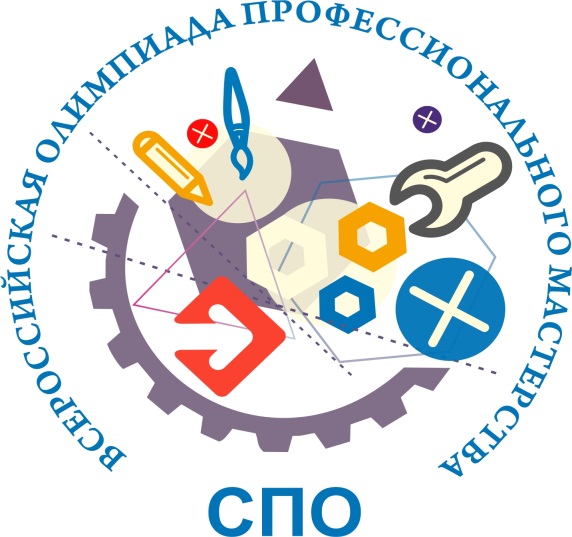 Фонд оценочных средствпо специальностямУГС 49.00.00 Физическая культура и спорт                         49.02.01 Физическая культураСмоленск 2020СодержаниеСпецификация Фонда оценочных средствНазначение Фонда оценочных средств1.1. Фонд оценочных средств (далее – ФОС) - комплекс методических и оценочных средств, предназначенных для определения уровня сформированности компетенций участников региональной олимпиады профессионального мастерства (далее – региональная олимпиада) обучающихся по специальностям среднего профессионального образования, входящим в УГС 49.00.00 Физическая культура и спорт.ФОС является неотъемлемой частью методического обеспечения процедуры проведения региональной олимпиады, входит в состав комплекта документов организационно-методического обеспечения проведения региональной олимпиады.Оценочные средства – это контрольные задания, а также описания форм и процедур, предназначенных для определения уровня сформированности компетенций участников региональной олимпиады.1.2. На основе результатов оценки конкурсных заданий проводятся следующие основные процедуры в рамках региональной олимпиады:процедура определения результатов участников, выявления победителя олимпиады (первое место) и призеров (второе и третье места);процедура определения победителей в дополнительных номинациях.Документы, определяющие содержание Фонда оценочных средств2.1. Содержание Фонда оценочных средств определяется на основе и с учетом следующих документов:Федерального закона от 29 декабря 2012 г. № 273-ФЗ «Об образовании в Российской Федерации»;приказа Министерства образования и науки Российской Федерации от 14 июня 2013 г. № 464 «Об утверждении Порядка организации и осуществления образовательной деятельности по образовательным программам среднего профессионального образования»;приказа Министерства образования и науки Российской Федерации от 29 октября 2013 г. № 1199 «Об утверждении перечня специальностей среднего профессионального образования»;приказа Министерства образования и науки РФ от 18 ноября 2015 г. № 1350 «О внесении изменений в перечни профессий и специальностей среднего профессионального образования, утвержденные приказом Министерства образования и науки Российской Федерации от 29 октября 2013 г. № 1199»;приказа Министерства образования и науки РФ от 28 июля 2014 г. N 832 "Об утверждении федерального государственного образовательного стандарта среднего профессионального образования по специальности 38.02.01 Экономика и бухгалтерский учет (по отраслям)";приказа Министерства образования и науки РФ от 28 июля 2014 г. N 834 "Об утверждении федерального государственного образовательного стандарта среднего профессионального образования по специальности 38.02.03 Операционная деятельность в логистике»;приказа Министерства образования и науки РФ от 28 июля 2014 г. N 837 "Об утверждении федерального государственного образовательного стандарта среднего профессионального образования по специальности 38.02.07 Банковское дело»приказа Департамента Смоленской области по образованию и науке от 05.02.2020 г. №69-ОД «О проведении регионального этапа Всероссийской олимпиады и региональных олимпиад профессионального мастерства обучающихся по специальностям среднего профессионального образования в 2020 году».Подходы к отбору содержания, разработке структуры оценочныхсредств и процедуре применения3.1. Программа конкурсных испытаний региональной олимпиады предусматривает для участников выполнение заданий двух уровней.Задания I уровня формируются в соответствии с общими и профессиональными компетенциями специальностей среднего профессионального образования.Задания II уровня формируются в соответствии с общими и профессиональными компетенциями специальностей укрупненной группы специальностей СПО.3.2. Содержание и уровень сложности предлагаемых участникам заданий соответствуют федеральным государственным образовательным стандартам СПО, учитывают основные положения соответствующих профессиональных стандартов, требования работодателей к специалистам среднего звена.3.3. Задания 1 уровня состоят из тестового задания и практических задач.3.4. Задание «Тестирование» состоит из теоретических вопросов, сформированных по разделам и темам.Предлагаемое для выполнения участнику тестовое задание включает 2 части - инвариантную и вариативную, всего 40 вопросов.Инвариантная часть задания «Тестирование» содержит 20 вопросов закрытой формы с выбором ответа по пяти тематическим направлениям: информатика и информационно-коммуникационные технологии в профессиональной деятельности; педагогика и психология; анатомия и физиология с основами биохимии; теория и история физической культуры и спорта; правовое обеспечение профессиональной деятельности.Тематика, количество и формат вопросов по темам инвариантной части тестового задания едины для всех специальностей СПО.Вариативная часть задания «Тестирование» содержит 20 вопросов по тематическим направлениям: методика обучения и тренировки; организация и проведение внеурочной и физкультурно-спортивной работы;  методика внеурочной работы  и оздоровительной тренировки; методическое обеспечение процесса физического воспитания и физкультурной деятельности; теоретические и прикладные аспекты методической работы учителя и педагога по физической культуре. Тематика, количество и формат вопросов по темам вариативной части тестового задания формируются на основе знаний, общих для специальностей, входящих в УГС 49.00.00 Физическая культура и спорт.Все тестовые задания направлены на выбор одного варианта ответа, каждый правильный ответ оценивается в 0,5 баллов. 3.5.   Практические задания  1 уровня  включают два  вида заданий: задание«Перевод профессионального текста» и «Задание по организации работы коллектива».3.6. Задание «Перевод профессионального текста» позволяет оценить уровень сформированности:умений применять лексику и грамматику иностранного языка для перевода текста на профессиональную тему;умений общаться (устно и письменно) на иностранном языке на профессиональные темы;- способность использования информационно-коммуникационных технологий в профессиональной деятельности.Задание по переводу текста с иностранного языка на русский включает 2 задачи:перевод текста, включающего профессиональную лексику, с иностранного языка на русский при помощи словаря;ответы на вопросы по тексту.Объем текста на иностранном языке составляет  1500-2000 знаков.Задание по переводу иностранного текста	разработано на	языках, которыеизучают участники региональной олимпиады: английский и немецкий.3.7.	«Задание	по	организации	работы	коллектива»	позволяет	оценить уровень сформированности:умений организации производственной деятельности подразделения;умения ставить цели, мотивировать деятельность подчиненных, организовывать и контролировать их работу с принятием на себя ответственности за результат выполнения заданий;-	способность	использования	информационно-коммуникационных технологий в профессиональной деятельности.«Задание по организации работы коллектива»: задание по разработке Положения о проведении физкультурно-массового мероприятия школьников и афиши данного мероприятия.3.8. Задания II уровня - это содержание работы, которую необходимо выполнить участнику для демонстрации определённого вида профессиональной деятельности в соответствии с требованиями ФГОС и профессиональных стандартов с применением практических навыков, заключающихся в проектировании, разработке, выполнении работ по заданным параметрам с контролем соответствия результата существующим требованиям.Количество оцениваемых задач, составляющих практическое задание II уровня, одинаковое для всех специальностей, входящих в УГС 49.00.00 Физическая культура и спорт.3.9. Задания	II уровня	подразделяются на	инвариантную и вариативнуючасти (максимальное количество баллов 60).3.10. Инвариантная часть заданий II уровня формируется в соответствии с общими и профессиональными компетенциями специальностей УГС 49.00.00 Физическая культура и спорт, умениями и практическим опытом, которые являются общими для всех специальностей, входящих в УГС.Задания инвариантной части содержат 2 задачи: описание техники двигательного действия и определение содержания этапов обучения двигательному действию.Инвариантная часть заданий II уровня позволяет оценить уровеньсформированности умений и опытапо применению 	основ теории обучения двигательным действиям; использованию различные методов и приемов обучения двигательным действиям, методики развития физических качеств; применению приемов страховки и самостраховки при выполнении физических упражнений, соблюдению техники безопасности на занятиях.3.11. Вариативная часть задания II уровня формируется в соответствии со специфическими для каждой специальности, входящей в УГС профессиональными компетенциями, умениями и практическим опытом с учетом трудовых функций профессиональных стандартов.Практические задания разработаны в соответствии с объектами и видами профессиональной деятельности обучающихся по конкретным специальностям, или подгруппам специальностей, входящим в УГС:Специальность 49.02.01 Физическая культура, квалификация «Педагог по физической культуре и спорту» Демонстрация вида профессиональной деятельности по организации и проведению учебных занятий.Комплексное задание предусматривает решение 2 задач  различных уровней сложности: разработку  конспекта учебного занятия по общей физической подготовке и проведение фрагмента основной части учебного занятия по общей физической подготовке.Специальность 49.02.01 Физическая культура, квалификация «Учитель физической культуры» Демонстрация вида профессиональной деятельности по преподаванию физической культуры по основным общеобразовательным программамЗадание содержит 2 задачи различных уровней сложности: разработку конспекта урока по физической культуре и проведение фрагмента основной части урока по физической культуре.4. Система оценивания выполнения заданий4.1. Оценивание выполнения конкурсных заданий осуществляется на основе следующих принципов:соответствия содержания конкурсных заданий ФГОС СПО по специальностям, входящим в укрупненную группу специальностей, учёта требований профессиональных стандартов и работодателей;достоверности оценки – оценка выполнения конкурсных заданий должна базироваться на общих и профессиональных компетенциях участников Олимпиады, реально продемонстрированных в моделируемых профессиональных ситуациях в ходе выполнения профессионального комплексного задания;адекватности оценки – оценка выполнения конкурсных заданий должна проводиться в отношении тех компетенций, которые необходимы для эффективного выполнения задания;надежности оценки – система оценивания выполнения конкурсных заданий должна обладать высокой степенью устойчивости при неоднократных (в рамках различных этапов Олимпиады) оценках компетенций участников региональной олимпиады;комплексности оценки – система оценивания выполнения конкурсных заданий должна позволять интегративно оценивать общие и профессиональные компетенции участников;-объективности оценки – оценка выполнения конкурсных заданий должна быть независимой от особенностей профессиональной ориентации или предпочтений членов жюри.4.2. При выполнении процедур оценки конкурсных заданий используются следующие основные методы:метод экспертной оценки;метод расчета первичных баллов;метод расчета сводных баллов;метод агрегирования результатов участников;метод ранжирования результатов участников.4.3. Результаты выполнения практических конкурсных заданий оцениваются с использованием следующих групп целевых индикаторов: основных и штрафных.4.4. При оценке конкурсных заданий используются следующие основные процедуры:процедура начисления основных баллов за выполнение заданий;процедура начисления штрафных баллов за выполнение заданий;процедура формирования сводных результатов участников;процедура ранжирования результатов участников.4.5. Результаты выполнения конкурсных заданий оцениваются по 100-балльной шкале:- за выполнение заданий I уровня максимальная оценка - 30 баллов: тестирование - 20 баллов, практические задачи – 20 баллов (перевод текста – 5 баллов, задание по организации работы коллектива – 15 баллов);за выполнение заданий II уровня максимальная оценка - 60баллов: общая часть задания – 16  баллов, вариативная часть задания –  44  балла).4.6. Оценка за задание «Тестирование» определяется простым суммированием баллов за правильные ответы на вопросы.4.7. Оценивание выполнения практических конкурсных заданий I уровня осуществляется в соответствии со следующими целевыми индикаторами:а) основные целевые индикаторы:качество выполнения отдельных задач задания;качество выполнения задания в целом.б) штрафные целевые индикаторы, начисление (снятие) которых производится за нарушение условий выполнения задания (в том числе за нарушение правил выполнения работ):нарушение условий выполнения задания;нарушение условий техники безопасности, охраны труда и санитарных норм;создание помех для выполнения задания другими участниками;иные критерии, указанные в паспорте заданий.Критерии оценки выполнения практических конкурсных заданий представлены в соответствующих паспортах конкурсного задания.4.8. Оценивание конкурсного задания «Перевод профессионального текста» осуществляется следующим образом:1 задача – письменный перевод текста - 3 балла;2 задача – ответы на вопросы, выполнение действия, инструкция на выполнение которого задана в тексте – 2 балла.Критерии оценки являются едиными для всех УГС СПО.4.9. Оценивание выполнения задания 1 уровня «Задание по организации работы коллектива» осуществляется следующим образом:- задание по разработке Положения о проведении физкультурно-массового мероприятия школьников (10 баллов)- задание по разработке афиши мероприятия (5 баллов).Критерии оценки выполнения практического задания Комплексного задания I уровня «Задание по организации работы коллектива»4.10. Оценивание выполнения конкурсных заданий II уровня может осуществляться в соответствии со следующими целевыми индикаторами:а) основные целевые индикаторы:качество выполнения отдельных задач задания;качество выполнения задания в целом;скорость выполнения задания (в случае необходимости применения). б) штрафные целевые индикаторы:нарушение условий выполнения задания;нарушения технологии выполнения работ;негрубое нарушение правил поведения.Значение штрафных целевых индикаторов уточнено по каждому конкретному заданию в паспорте задания.4.11. Оценивание выполнения практических конкурсных заданий II уровня осуществляется в соответствии с каждым критерием баллы начисляются, если участник региональной олимпиады дал правильный ответ, или совершил верное действие. В противном случае баллы не начисляются. Оценка за задачу складывается из суммы начисленных баллов.4.12. Максимальное количество баллов за конкурсные задания II уровня – 60 баллов. Задания	II уровня	подразделяются на	инвариантную и вариативную части, которые оцениваются в 60 баллов (инвариантная часть задания от 0 до  16  баллов,  вариативная часть задания от 0 до 44 баллов).Инвариантная часть заданий II уровня позволяет оценить знания, умения, необходимые при планировании, организации и проведении физкультурно-спортивных мероприятий и занятий на основе следующих видов физкультурно-спортивной деятельности: баскетбол, волейбол, лёгкая атлетика.Задания инвариантной части содержат 2 задачи: -  описание техники двигательного действия;- определение содержания этапов обучения двигательному действию.Количество оцениваемых задач, составляющих практическое задание, одинаковое для специальностей профильного направления Олимпиады.Критерии оценки выполнения практического задания Комплексного задания II уровня инвариантной части:Вариативная часть задания II уровня формируется в соответствии с профессиональными компетенциями каждой специальности, входящей в УГС, умениями и практическим опытом с учетом трудовых функций профессиональных стандартов.Критерии оценки выполнения практического задания Комплексного задания II уровня вариативной части:Продолжительность выполнения конкурсных заданийУсловия выполнения заданий. Оборудование6.1. Для выполнения задания «Тестирование» необходимо соблюдение следующих условий: наличие печатных вариантов тестовых заданий и бланков для ответов обучающихся.Должна быть обеспечена возможность единовременного выполнения задания всеми участниками региональной олимпиады6.2.	Для	выполнения	заданий	«Перевод	профессионального текста» необходимо соблюдение следующих условий:наличие компьютерного класса, в котором размещаются персональные компьютеры, объединенные в локальную вычислительную сеть;наличие   на  рабочем  столе  у  каждого  участника  словаря иностранного языка.Должна быть обеспечена возможность единовременного выполнения задания всеми участниками региональной олимпиады.6.3. Для выполнения заданий «Задание по организации работы коллектива» необходимо соблюдение следующих условий:наличие компьютерного класса, в котором размещаются персональные компьютеры, объединенные в локальную вычислительную сеть;наличие текстового процессора Microsoft Word.Должна	быть	обеспечена	возможность	единовременного выполнения задания всеми участниками региональной олимпиады.6.4. Выполнение конкурсных заданий II уровня проводится на разных производственных площадках, используется специфическое оборудование. Требования к месту проведения конкурсных испытаний, оборудованию и материалам указаны в паспортах практических заданий вариативной части практического задания II уровня.Оценивание работы участника региональной олимпиады в целом7.1. Для осуществления учета полученных участниками региональной олимпиады заполняются ведомости оценок результатов выполнения участниками задач, составляющих задания I и II уровня.7.2. На основе указанных в п.7.1. ведомостей формируются сводные ведомости оценок результатов выполнения заданий I и II уровня.7.3. На основе указанных в п.7.2. ведомостей формируется сводная ведомость оценок результатов выполнения профессионального комплексного задания региональной олимпиады, в которую заносятся суммарные оценки в баллах за выполнение заданий I и II уровня каждым участником региональной олимпиады и итоговая оценка выполнения профессионального комплексного задания каждого участника региональной олимпиады, получаемая при сложении суммарных оценок за выполнение заданий I и II уровня.7.4. Результаты участников региональной олимпиады ранжируются по убыванию суммарного количества баллов, после чего из ранжированного перечня результатов выделяют 3 наибольших результата, отличных друг от друга – первый, второй и третий результаты.При равенстве баллов предпочтение отдается участнику, имеющему лучший результат за выполнение заданий II уровня.7.5. Участник, имеющий первый результат, является победителем региональной олимпиады. Участники, имеющие второй и третий результаты, являются призерами региональной олимпиады.Решение жюри оформляется протоколом.7.6. Участникам, показавшим высокие результаты выполнения отдельного задания, при условии выполнения всех заданий, устанавливаются дополнительные поощрения.Номинируются на дополнительные поощрения:участники, показавшие высокие результаты выполнения заданий профессионального комплексного задания по специальности УГС;участники, показавшие высокие результаты выполнения отдельных задач, входящих в профессиональное комплексное задание;участники, проявившие высокую культуру труда, творчески подошедшие к решению заданий.Приложение 1Паспорт практических заданий Комплексного задания I уровня«Перевод профессионального текста»Паспорт практических заданий Комплексного задания I уровня«Задание по организации работы коллектива»Паспорт практического задания инвариантной части Комплексного задания II уровняПаспорт практического задания вариативной частиКомплексного задания II уровняПриложение 2Оценочные средства к Комплексному заданию I уровня «Тестирование»Максимальное количество баллов за выполнение данного задания – 20 баллов.Условие выполнения задания:Данное задание выполняется в форме проведения письменного тестирования. Вариант задания содержит 40 вопросов с выбором ответа.Задание выполняется в учебной аудитории. Для выполнения задания участнику предоставляется инструкция по выполнению задания, текст и бланк ответа в (бумажном) печатном варианте, карандаш, ручка, ластик.Время, отводимое на выполнение задания – 60 минут.При выполнении тестового задания участнику Олимпиады предоставляется возможность в течение всего времени, отведенного на выполнение задания, вносить изменения в свои ответы, пропускать ряд вопросов с возможностью последующего возврата к пропущенным заданиям.Теоретическое (тестовое) заданиеВариант для квалификации «Педагог по физической культуре и спорту»Компьютер – это:устройство для автоматической обработки информацииустройство для хранения информацииустройство для поиска, сбора, хранения, преобразования и использования информации в цифровом форматесовокупность программных средств, осуществляющих управление информационными ресурсамиЕдиницей измерения информации является:бодбитампергерцВключенный компьютер хранит информацию на устройстве: CDROMFloppydiskжесткий дискFlash-накопительДан фрагмент электронной таблицы с числами и формулами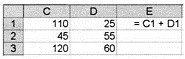 Чему равно значение в ячейке Е3, скопированное после проведения вычислений в ячейке Е1?180110135165Какой орган выделяет адреналин:мозговое вещество надпочечниковкорковое вещество надпочечниковщитовидная железаполовые железыКакому показателю соответствует ЧСС у большинства взрослых здоровых людей:40-50 уд.в мин50-60 уд.в мин60-70 уд.в мин80-90 уд.в минКак называется способность организма совершать работу данной мощности в течение длительного времени:     силабыстротавыносливостьработаКакое свойство нервной и мышечной ткани нельзя исследовать в эксперименте с использованием одиночных раздражителей:возбудимость проводимостьсократимостьлабильностьРоссия по Конституции РФ является:авторитарным государством,   демократическим государством   тоталитарным государствомантидемократическим государствомПраво на занятие физической культурой и спортом в системе конституционных прав принято относить:к естественным правам человека и гражданина к политическим правам человека и гражданина                         к социальным и культурным правам человека и гражданинак личным правам человека и гражданинаК  действиям, нарушающим антидопинговые правила относится:приобретение запрещенных субстанций  аренда запрещенных субстанцийраспространение любой запрещенной субстанции нераспространение запрещенной субстанцииОплата труда работника производится пропорционально отработанному им времени или в зависимости от выполненного им объема работ:при работе на условиях неполного рабочего времени при работе на условиях сокращенного рабочего временипри нормальной продолжительности рабочего времени во всех случаяхСознательная регуляция человеком собственных состояний, побуждений и действий на основе сопоставления их с некоторыми субъективными нормами и представлениями, называется:самоконтрольсамонаблюдениесамоанализсамоотчетРазвитие – это: накопление количественных изменений в организме человека, происходящее во времени под воздействием внешних факторовуничтожение старого и возникновение новогоколичественные и качественные изменения в организме человека, происходящие во времени под воздействием различных факторовцеленаправленный процесс формирования у людей заданных качествЗависимость восприятия от прошлого опыта, рода занятий у человека, называется: апперцепцияэмпатия ассимиляция аттракцияВоображением наделены:обезьяны и дельфиныдельфинысобакиникто кроме человекаСтрана, где возникла наука история физической культуры:Древняя ИндияДревняя ГрецияДревний КитайДревний ЕгипетЙога буквально означает:Связь, единение, сосредоточение, усилиеНапряжение, гибкость, координация, гибкостьВнимание, медитация, отвлечение от суеты окружающего мираМедитация, молитва, пение мантр, погружение в трансКаковы причины появления античных Олимпийских игрОлимпийские игры появились как религиозный языческий праздник в честь бога ЗевсаОлимпийские игры были созданы для демонстрации силы, ловкости и смелости атлетовОлимпийские игры были созданы для укрепления экономических, политических и культурных связей с другими народамиОлимпийские игры появились как возможность оздоравливать население ГрецииТяжелая атлетика до 30-х годов ХХв объединяла виды спорта…Поднятие тяжестей, борьбу, боксПереноска камней, кулачный бой, марафонский бегПеренос коня на 5 стадийПротащить паровоз на 5 стадийСпорт (в широком понимании) — это:Вид социальной деятельности, направленной на оздоровление человека и развитие его физических способностейСобственно соревновательная деятельность, специальная подготовка к ней, а также специфические отношения, нормы достижения в сфере этой деятельностиСпециализированный педагогический процесс, построенный на системе физических упражнений и направленный на участие в спортивных соревнованияхПедагогический процесс, направленный на морфологическое и функциональное совершенствование организма человекаПринципы спортивной тренировки представляют собой:Наиболее важные педагогические правила рационального построения тренировочного процесса, в которых синтезированы научные данные и передовой практический опыт тренерской работыСпособы применения основных средств тренировки и совокупность приемов и правил деятельности спортсмена и тренераВнешнее выражение согласованной деятельности тренера и спортсменов, осуществляемой в определенном порядке режимаПуть достижения (реализации) цели и задач спортивной тренировкиОсновным критерием эффективности многолетней спортивной подготовки является:Максимальный фонд двигательных умений и навыковНаивысший уровень развития физических качествЗдоровье спортсменаНаивысший спортивный результат, достигнутый в оптимальных возрастных границах для данного вида спортаВ спорте при проведении комплексного контроля  в подготовке спортсмена регистрируются показатели:Тренировочных и соревновательных воздействийФункционального состояния и подготовленности спортсмена, зарегистрированные в стандартных условияхСостояния внешней средТренировочных и соревновательных воздействий, функционального состояния и подготовленности спортсмена и состояния внешней средыПринцип сопряжённого воздействия в развитии физических способностей предусматривает: Соответствие тренировочных воздействий не только развитию необходимых способностей, но и умению использовать их в двигательной структуре конкретного упражненияСоблюдение оптимального соотношения в уровне развития способностей у человека на каждом этапе возрастного развитияОбеспечение целенаправленности и адекватности тренировочных воздействийСоблюдение рационального распределения различных средств подготовки в процессе занятийК занятиям, проводимым преподавателем (тренером) с постоянным составом занимающихся, относятся...Аэробика, шейпинг, калланетика, атлетическая гимнастикаПервенства, чемпионаты, спартакиады, отборочные соревнования и др.Уроки физической культуры и спортивно-тренировочные занятияВнутришкольные соревнованияФизические упражнения связанны в первую очередь:С самостоятельной двигательной активностью детей, подростковС движениями и действиями в целях развития физических способностей (качеств учащихся, детей и подростков) С занятиями, проводимыми в школе по физическому совершенствованию учащейся молодежиДеятельностью, направленной на воспитание интереса к занятиям физической культурой Методы, предусматривающие устную передачу, и усвоение информации в процессе урока это прежде всего:Рассказ, беседа, описание, объяснения, характеристикаРадио, ТВ, книги, газеты, Интернет, СМИ, личное общениеПоказ, наблюдение, интервью При планировании оздоровительной тренировки следует:Учитывать факт обратимости адаптационных изменений. При перерыве и прекращении занятий положительные структурные и функциональные сдвиги постепенно снижаются и исчезаютУчитывать факт необратимости адаптационных изменений. При перерыве и прекращении занятий положительные структурные и функциональные сдвиги постепенно нарастаютУчитывать факт стабильности адаптационных изменений. При перерыве и прекращении занятий положительные структурные и функциональные сдвиги постепенно становятся стабильнымиУчитывать факт ложных адаптационных изменений. При перерыве и прекращении занятий положительные структурные и функциональные сдвиги не происходятИзбавление от лишних жировых запасов и формирование красивой фигуры - наиболее значимый стимул для занятий оздоровительной гимнастикой современного человека. И хотя похудание не следует ставить главной задачей при составлении программы занятий, оздоровительная тренировка должна эффективно изменять состав тела «в лучшую сторону». Для снижения жировых запасов с пользой для здоровья необходимо соблюдать следующие требования:Проверять частоту сердечных сокращений во все периоды оздоровительной тренировки, не зависимо от возраста и пола занимающихсяВыполнять упражнения исключительно на тренажерах ведущих подсчет потраченных калорий во время тренировкиНормализовать работу всех органов и систем, от которых зависят обменные процессы в организме. Увеличивать силу, выносливость и эластичность мышц для обеспечения большей подвижности и активности человека в повседневной деятельности, улучшения самочувствия и самооценкиВыполнять упражнения на одну группу мышц до полного вырабатывания функциональных возможностейКаждое упражнение ритмической гимнастики в отдельности достаточно просто и поэтому доступно: Людям с хорошей физической подготовкойТолько определенному возрасту Всем возрастным категориямТолько определенному полуШейпинг - это…Программа занятий, направленная на физическое, духовное и эстетическое совершенствование, создание имиджа современной женственной, элегантной женщины, использующая гимнастические, танцевальные упражнения и ориентированная на людей всех возрастов и физических возможностей с широким использованием современных компьютерных технологийФитнес федерация, направленная на физическое, духовное и эстетическое совершенствование, создание имиджа современной женственной, элегантной женщины, использующая гимнастические, танцевальные упражнения и ориентированная на людей всех возрастов и физических возможностей с широким использованием современных компьютерных технологийФорма  занятий, направленная на физическое, духовное и эстетическое совершенствование, создание имиджа современной женственной, элегантной женщины, использующая гимнастические, танцевальные упражнения и ориентированная на людей всех возрастов и физических возможностей с широким использованием современных компьютерных технологийФилософия, направленная на физическое, духовное и эстетическое совершенствование, создание имиджа современной женственной, элегантной женщины, использующая гимнастические, танцевальные упражнения и ориентированная на людей всех возрастов и физических возможностей с широким использованием современных компьютерных технологийЧто означает с латинского слово «Стандарт»Основа, первоначалоОбразец, норма, мерилоПуть, способОболочка, содержаниеК занятиям проводимым преподавателем (тренером) с постоянным составом занимающихся относится:Уроки физической культуры и спортивно-тренировочные занятияАэробика, шейпинг, каланетика, атлетическая гимнастика.Первенство, чемпионаты, спратакиады, отборочные соревнования.Туристические походыК практическим методам исследования относятся:Анализ, реферирование, конспектированиеНаблюдение, эксперимент, опытРанжирование, шкалированиеИзучения продуктов деятельности, социометрияЧто называется педагогическим процессом?Развивающиеся взаимодействия педагогов и учащихся, направленные на достижения заданной цели и приводящее к заранее намеченному изменению состояния, преобразованию свойств и качеств воспитуемыхВнутреннее связанная совокупность многих процессов, суть которых состоит в том, что социальный опыт превращается в качества формируемого человекаЭто система, объединяющая в себе процессе обучения, развитияПроцесс активной деятельности личностиУкажите, с какой целью проводятся физкультурные паузы в системе физического воспитания учащихся средних специальных учебных заведений:Предупреждения утомления и восстановления работоспособности учащихсяПрофилактики заболеванийПовышение уровня физической подготовленностиСовершенствования двигательных умений и навыковЧто не входит в состав производственной физической культуры?Профессионально-прикладная спортивная подготовкаПроизводственная гимнастикаПослетрудовая реабилитацияПрофилактика профессиональных заболеванийКакие показатели не используются в педагогическом контроле в процессе физкультурных занятий?По цвету лицаПо потоотделениюПо зрачкамПо частоте дыханияЦель физкультурно-спортивного мероприятия:ВоспитательнаяПропаганда физической культуры и спортаУчебно-тренировочныеПредоставить возможности выявит сильнейших из числа занимающихсяВариант для квалификации «Учитель физической культуры»Каждый файл имеет обозначение, состоящее из 2-х частейимени и расширенияимени и даты созданияимени и длиныимени файла и имени дискаПрограмма MS Wordпредназначена для создания презентаций с использованием упорядоченного набора слайдовпредназначена для создания, просмотра и редактирования текстовых документовпредназначена для создания таблиц, выполнения вычислений и анализа данныхпредназначена для создания реляционной системы управления базами данныхФорматированием документа называютизменение внешнего вида документаобъединение нескольких объектов на рисунке в одинизменение содержания документаизменение места хранения документаФункция периферийных устройств компьютерахранение информацииобработка информацииввод и вывод информацииуправление работой компьютера по заданной программеЧто отделяет сагиттальная плоскость? правую половину тела от  левойлежащие ниже отделы тела от вышележащихпереднюю  часть  тела  от заднейнаправлена  вдоль  тела  стоящего  человекаК новым методам исследования в анатомии относитсяпрепарирование                                        метод окраскиметод инъекции                                        компьютерная томографияЧто является периферическим отделом анализаторов?глиальные клеткиинтернейронырецепторные клеткибиполярные нейроныКаков уровень основного обмена за сутки у человека с массой тела 70 кг? 50-100 ккал/сут200-300 ккал/сут1500-2000 ккал/сут5000-8000 ккал/сутЛокальные нормативные акты, устанавливающие особенности регулирования труда спортсменов и тренеров должны соответствовать:нормам международного права и Трудового кодекса РФнормам Трудового кодекса РФ, нормам утвержденным общероссийскими спортивными федерациями и мнением выборного органа первичной профсоюзной организации                          нормам Трудового кодекса РФ и ФЗ «О физической культуре и спорте»только нормам Конституции РФ и Трудового кодекса РФВсемирное антидопинговое агентство (ВАДА) было создано под руководством:Олимпийский комитет России  ООН  Международный олимпийский комитетМинистерство по физической культуре РФСогласно ТК РФ работник обязан возместить работодателю:причиненный ему прямой действительный ущербпрямой действительный ущерб и упущенную выгодупрямой действительный ущерб или упущенную выгоду, по выбору работодателяпрямой действительный  ущерби моральный вредСпортсменам, тренерам предоставляется ежегодный дополнительный оплачиваемый отпуск, продолжительность которого не менее:10 дней8 дней4 дней7 днейПедагогические инновации – это:все изменения, направленные на изменение педагогической системынововведения учебно-воспитательным процессе с целью повышения его эффективностизамена некоторых элементов педагогической системы новыми, дающими больший эффектвсе ответы верныВедущим фактором в развитии личности является:наследственностьнаследственность и средавоспитаниесредаЗависимость восприятия от прошлого опыта, рода занятий у человека, называется: апперцепцияэмпатияассимиляцияаттракцияУ человека врожденными формами поведения считаются: агрессивные действиядоминированиеполовое поведениевсе ответы неверныАнтичная гимнастика включал в себя три части (раздела):игры, палестрику и орхестрикупалестрику, бег и метание.физестрику, прыжки и стрельбу из лукапанкратион, кулачный бой, езда на колесницеКогда был создан Всевобуч? Кто его возглавил?1918 г., Н. И. Подвойский1919 г., В. И. Ленин1922 г., Ф. Э. Дзержинский1920 г., Н. К. КрупскаяОбразование  – это …Технология передачи и усвоения систематизированных знаний, умений и навыков как необходимое условие подготовки человека к жизни и труду.Способ передачи и усвоения систематизированных знаний, умений и навыков как необходимое условие подготовки человека к жизни и труду.Результат передачи и усвоения систематизированных знаний, умений и навыков как необходимое условие подготовки человека к жизни и труду.Методы передачи и усвоения систематизированных знаний, умений и навыков как необходимое условие подготовки человека к жизни и трудуКто из спортсменов России стал первым олимпийским чемпионом?Борец Г. Гакеншмидт.Фигурист Н. Панин-Коломенкин.Борец М. Клейн.Штангист В.Т. ТерентьевУкажите конечную цель спорта:физическое совершенствование человека, реализуемое в условиях соревновательной деятельностисовершенствование двигательных умений и навыков занимающихсявыявление, сравнение и сопоставление человеческих возможностейразвитие физических (двигательных) способностей в соответствии с индивидуальными возможностями занимающихсяСпортивная тренировка — это:повторное выполнение спортивного упражнения с целью достижения наиболее высокого результатапланируемый педагогический процесс, включающий обучение спортсмена спортивной технике и тактике и развитие его физических способностейсобственно соревновательная деятельность, специальная подготовка к ней, а также специфические отношения, нормы достижения в сфере этой деятельностиупорядоченная организация деятельности по обеспечению, совершенствования человека в сфере спортаМетод исследования личности, построенный на ее оценке по результатам стандартизированного задания, испытания, пробы с заранее определенной надежностью и валидностью, называется:педагогическим экспериментомтестомматематико-статистическим анализомкомплексным контролемИсходя из задач управления подготовкой спортсмена, различают следующие виды контроля:исходный, рубежный, итоговыйпредварительный, основной, заключительныйпедагогический и медико-биологическийоперативный, текущий, этапныйУровень овладения двигательным действием, при котором управление движениями осуществляется при активной роли мышления, называется:двигательным навыкомтехническим мастерством двигательным умениемдвигательной одаренностьюОсновным условием положительного переноса двигательного навыка является: высокий уровень профессионального мастерства педагога по физической культуре и спорту наличие структурного сходства в главных фазах (отдельных звеньях) осваиваемых двигательных действий соблюдение принципа сознательности и активности учет индивидуальных особенностей занимающихсяВ уроках физкультуры выделяют подготовительную, основную, заключительную части, потому что: перед уроком, как правило, ставятся задачи, и каждая часть предназначена для решения одной из нихтак учителю удобнее распределять различные по характеру упражнения;выделение частей урока связано с необходимостью управлять динамкой работоспособности занимающихсятак учителю удобнее следить за правильностью выполнения упражненийОсновной пространственно-временной характеристикой выполнения упражнений в области физкультуры и спорта является скорость движения, которая представляет собой:отношение длины пути, пройденного телом или его частью к затраченному на этот путь временидистанцию пройденного путидистанцию пройденного пути за единицу времени в определенном пространствевремя, затраченное на преодоление дистанцииВо время оздоровительной тренировки активизируются два основных процесса:управляемых гормональной системой: разрушающие (катаболические) и синтезирующие (анаболические), протекающие в балансеуправляемых центральной нервной системой: напряжение и расслабление нервно-проводящих окончаний, протекающих в балансеуправляемых опорно-двигательным аппаратом, супинирование и пронирование двигательных действий, протекающих в балансеуправляемых работой дыхательной и сердечно-сосудистой системой, поступление кислорода и выведение углекислого газа, протекающих в балансеНаиболее эффективной формой занятия ритмической гимнастикой является урок. Он строится по стандартной схеме и содержит:начальную, базовую, итоговую частьвводную, основную, плановую частьподготовительную, основную, заключительную частьподготовительную, комбинированную, групповую частьЦель внеурочной деятельности по физкультурно-спортивной и спортивно оздоровительной направленности:всесторонне гармоническое развитие личности ребенка, воспитание  ценностного отношения к здоровью;  формирование мотивации к сохранению и укреплению здоровья, в том числе через занятия  спортомфизическое развитие обучающегося в рамках урока физической культуры в средней образовательной школенаправленное воздействие на развитие ребенка, через использование средств физической культуры и спортаучебно-методическая подготовка учителя физической культуры, для организации досуга обучающихся во внеурочное времяГимнастика до начала занятий (вводная гимнастика) проводится:в учебном помещении и состоит из 10-15 упражнений, повышающих эмоциональное состояние организма и обеспечивающих «настройку» нервной системы на предстоящую умственную работу: ходьба на месте, элементарные координационные упражнения.в коридоре школы и состоит из 8-10 упражнений, повышающих эмоциональное состояние организма и обеспечивающих «настройку» нервной системы на предстоящую умственную работу: ходьба на месте, элементарные координационные упражнения.в спортивном зале и состоит из 20-25 упражнений, повышающих эмоциональное состояние организма и обеспечивающих «настройку» нервной системы на предстоящую умственную работу: ходьба на месте, элементарные координационные упражнения.в учебном помещении и состоит из 4 – 6 упражнений, повышающих эмоциональное состояние организма и обеспечивающих «настройку» нервной системы на предстоящую умственную работу: ходьба на месте, элементарные координационные упражненияМетод письменного опроса респондентов:тестированиеанкетированиемоделированиевсе варианты не верныЧто означает с латинского слово «Стандарт»основа, первоначалообразец, норма, мерилопуть, способоболочка, содержаниеПортфолио относится к технологиямоценки достижения учащихсяздоровьесберигающимактивизации деятельности учащихсяНаучные исследования начинаетсяс выбора темыс литературного обзорас определением методов исследованиясоставление списка литературыКакие образовательные формы не используются в общекультурном направлении внеурочной деятельности?познавательные игрыинсценировкифестивали искусствконцертыКакие образовательные формы не используются в спортивно-оздоровительном направлении внеурочной деятельности?беседы о ЗОЖоздоровительные акции-проектыкружки художественного творчестваучастие в оздоровительных процедурахОрганизацию внеурочной деятельности не регламентируют нормативные документы…«Конвенция о правах ребёнка»«Федеральный государственный образовательный стандарт»«Санитарно-эпидемиологические требования к условиям и организации обучения в общеобразовательных учреждениях»Методические материалы по организации внеурочной деятельности в образовательных учреждениях»Кто разрабатывает и утверждает план внеурочной деятельности?родителиМинистерство образования и науки Россииобразовательная организацияУправление образования регионаОценочные средствак Комплексному заданию I уровня «Перевод профессионального текста»ЗАДАНИЕ «Перевод профессионального текста (сообщения)»Максимальное количество баллов за выполнение данного задания – 5 баллов:- письменный перевод текста – 3 балла;- ответы на вопросы, выполнение действия, инструкция на выполнение которого задана в тексте – 2 балла.Задача № 1.Прочитайте предложенный текст и выполните перевод на русский язык.Задача № 2.Дайте ответы на иностранном языке на представленные вопросыУсловия выполнения задания:-  задание выполняется в учебной аудитории;- для выполнения задания каждому участнику Олимпиады обеспечивается доступ к персональному компьютеру с необходимым установленным офисным программным обеспечением MS Office для оформления перевода в программе Microsoft Word и ответов на вопросы;- перевод текста, а также ответы на вопросы следует оформить в редакторе Word, шрифт Times New Roman, интервал 1,5, шрифт 14 кегль, параметры страницы: слева 1,5 см, справа 3 см, сверху 2 см и снизу 2 см. абзацный отступ 12 мм;-  время, отводимое на выполнение задания: 60 минут;- для выполнения задачи участник Олимпиады может воспользоваться словарем в бумажном варианте (электронном варианте) ТЕКСТ(на немецком языке)ВАРИАНТ 1Die populärstenSportartenSchonseitvielenhundertJahrentreiben die Menschen Sport. Esistallenbekannt, dass der Sport der Kräftigung und Gesundheit des Menschen dient und seine Leistungsfähigkeitsteigert. Sport  bereichert das Lebenaller Menschen. ErentwickeltsolcheCharaktereigenschaftenwieMut und Kraft. Jeder will gesund und stark sein, um keine Angst vorSchwierigkeitenzuhaben. Der Sport  ist so universal, dassjederfürsichetwasInteressantesfindenkann. Esistgesund, jeden Tag mitMorgengymnastikzubeginnen und den Tag miteinemSpaziergangzubeenden. Esistwichtig, jedeMöglichkeitzursportlichenBetätigungzubenutzen. Sport, gesundeErnährung, eineglücklicheEhestandsindTippsfüreingesundesLeben. Bewegungistalles.Menschen der ganzen Welt haben den Sport und die Sportspielegern. Sport macht die Menschen gesund, hältsie in Form, machtsiemehrorganisiert und diszipliniert. Einige Menschen treiben Sport, um die Gesundheitzukräftigen, einige - professionell.Die Ursache von vielenKrankheitenist die Passivität des Menschen. IndividuellesportlicheBetätigungisterforderlich. Esistniespätzubeginnen, Sport zutreiben. MitRechtsagt das deutsche Sprichwort: “ImgesundenKörper – gesunder Geist”. Wirklichhaben die sportlichen Menschen genugKräfte und Energie. EsgibtvieleMöglichkeiten, Sport zutreiben.In jederStadtgibtesvieleStadien, Sportplätze, Schwimmbäder, Fußballfelder. Gross ist die Zahl der Sportarten, jederkannetwasdemGeschmacknachwählen.EsgibtvieleSportarten: Leichtathletik, Tennis, Eiskunstlauf, Fußball, Eishockey, Schach, Sambo und andere. Nichtüberalltreibtman diegleichenSportarten. Das hängt von demKlima, der Landschaft und der Geschichte des Volkes ab. Man kannjaWintersportnurtreiben, wennSchneeliegt. Deshalbsind in verschiedenenLändernverschiedeneSportartenverbreitet. Sehrbeliebt in fast allenLändernist der Fuβball.EsgibtWinter - und Sommersportarten.  Zu den  populärstenWintersportartengehörenSchi- und Schlittschuhlaufen, Rodeln, Eishockey, Eislauf, Eiskunstlauf und andere. Im Winter sieht man Tausende von Freizeitsportlernauf  Eisbahnen. Fast jederJungegreiftzumEishockeyschläger. EswerdenStadt- und Dorfmeisterschaftenausgetragen.Skilaufenistheute Sport füralle. AmWochenendefahrensehrviele Menschen aufs Land, wosie Ski laufenkönnen.BeantwortenSiedieFragenWelcheCharaktereigenschaftenbrauchteinSportler?WelcheRollespielt der Sport imLeben der Menschen?WelcheWintersportartenbevorzugen die Freizeitsportlern?ВАРИАНТ 2Sport zu jeder JahreszeitDer SommeristeineschöneJahreszeitfür Sport und Spiel. Sehrverbreitetsind  imSommerLeichtathletik, Schwerathletik, Tennis, Tauchen, Rudern, Schwimmen, Segeln, Fußball, Volleyball, Basketball u. a. AllediesenSportartensind in unserem Land populär, aberFußball, Eiskunstlauf und Tennis sindbesondersbeliebt. In Stadien und SporthallenfindenWettkämpfeimLaufen, Springen, Kugelstoßen und Diskuswerfenstatt.MancheSportartenziehenTausende von Zuschauernan, besondersFußball, Eishockey, Autorennen.   Immermehr Menschen findenFreundean Sport. Morgens und abendskann man Menschen durch Parks in den Stadien und Straßenlaufensehen. In jederSchuletreiben die Schüler Sport. SiehabenTurnstunden.Außerdemkönnensie in verschiedenenSportklubs und Sektionentrainieren.  Man schenktdemprofessionellen  Sport in unserem Land  großeAufmerksamkeit. Den SportlernstehenvieleStadien, Turnhallen, Tennisplätze, SchwimmhallenzurVerfügung.JährlichfindenvieleWettkämpfe, Spartakiaden und Olympiadenstatt.Unsere  russischenSportler, die in den Weltmeisterschaften golden, silberneoderBronzemedaillenerwerben, sindweltbekannt.   Immermehr Menschen nutzenihrefreieZeit, um Sport zutreiben. Viele Menschen besuchenheuteauch Fitness- oderFreizeitzentren, wosie Sport treiben.   Sport ist in Deutschland einesehrbeliebteFreizeitbeschäftigung. Fast jedervierteBundesbürgeristMitglied in einemSportverein. Neben den rund 26,3MillionenMitgliederntreibenweiterezwölfMillionen Menschen Sport, ohneeinemVereinanzugehören. Die beliebtesteSportart in Deutschland ist der Fußball.    Was michbetrifft, so legeichviel Wert darauf, fit zubleiben. Von Kindheitanhabeich Sport gern. Ichdenke, dass der Sport einegroßeRolleimLebenjedes Menschen spielen muss. Deshalb  tutesmirleid, dassichkeineZeitfür den Sport habe. Ichbemühemichdeswegenmöglichstvielzubewegen. IchgehemitmeinemHundspazieren, fahre Rad, spieleTischtennis.Im Winter laufeichSchlittschuh.Ichbesuche oft das Schwimmbad.WelcheSommersportartenmacht man in unserem Land gern?WotreibenSportler Sport?Wieverbringenviele deutsche BürgerihreFreizeit?ВАРИАНТ 3Die Geschichte der OlympischenSpieleDie Geschichte der OlympischenSpielebeginnt in der antikenZeitimaltenGriechenland. Die erstenOlympischenSpielefandenimJahre 776 vorunsererZeitrechnung in Olympia zuEhren des altgriechischenGottes Zeus statt. AllevierJahreeintensieallegriechischenStämmeimfriedlichensportlichen und musischenWettstreit.JederSiegerbekameinenKranzausZweigen des heiligenÖlbaums.ImJahre 393 unsererZeitrechnunghatteeinrömischer Kaiser die OlympischenSpiele verboten, und 15 JahrhundertelangfandenkeineOlympischenSpielestatt.Erst 1896 trafensich die bestenSportleraus 12 Ländern in der griechischenHauptstadtAthenzu den OlympischenSpielen der Neuzeit. IhrBegründer war der französische Humanist Baron Pierre de Coubertin. Von ihmstammen die berühmtenWorte: „O Sport! Friedenbist Du!“Heutesind die OlympischenSpieleeininternationalerWettkampfzwischen den bestenSportlernaus fast allenLändern der Welt. Das OlympischeProgrammumfasstmindestens 15 Sportarten: Leichtathletik, Turnen, Ringen, Fechten, Schießen, Schwimmen, Rudern, ModernerFünfkampf, Pferdesport. Gewichtheben, Fußball, Volleyball, Handball und andere. EinOlympiasieg gilt alshöchstersportlicherErfolg.Das InternationaleOlympischeKomitee (IOC) vergibt die OlympischenSpielejedes Mal an verschiedeneStädte der Welt. Seit 1924 veranstaltet das IOC neben den Sommerspielenauch die OlympischenWinterspiele. Traditionsgemäßfinden die OlympischenSpieleallevierJahrestatt. ÜberdemOlympiastadionwehrt die weißeOlympiaflaggemitfünffarbigenRingen. DieseRingesymbolisieren die fünfErdteile: blau- Europa, gelb- Asien, schwarz- Afrika, rot- Amerika, grün- Australien. ImOlympiastadionbrennt das OlympischeFeuer, angezündet von der Sonne, die über Olympia in Griechenlandscheint.Eines der Hauptproblemebei den OlympischenSpielen (und iminternationalen Sport imAllgemeinen) ist die unerlaubteLeistungssteigerungdurch Doping.ZuBeginn des 20.Jahrhunderts nahmenvieleAthletenDrogenzusich; so war dieVerwendung von Kokainweitverbreitet. Thomas Hicks, der Gewinner des Marathonlaufsbei den Sommerspielen 1904, erhieltbeispielweise von seinem Trainer selbstwährend des Rennens Brandy, das mitStrychninangereichert war. Das Trinken von Wasser war damalsunerklärlicherweise verboten.BeantwortenSiedieFragen!Wowerden die erstenOlympischenSpieledurchgeführt? Wer gilt alsBegründer  derOlympischenSpielen der Neuzeit?Was stellt die Olympiaflaggedar?ВАРИАНТ 4OlympischeSpiele in der Antike und in der NeuzeitDie Geschichte der OlympischenSpielebeginnt in der antikenZeitimaltenGriechenland. Die erstenOlympischenSpielefandenimJahre 776 vorunsererZeitrechnung in Olympia zuEhren des altgriechischenGottes Zeus statt. AllevierJahreeintensieallegriechischenStämmeimfriedlichensportlichen und musischenWettstreit.JederSiegerbekameinenKranzausZweigen des heiligenÖlbaums.ImJahre 393 unsererZeitrechnunghatteeinrömischer Kaiser die OlympischenSpiele verboten, und 15 JahrhundertelangfandenkeineOlympischenSpielestatt.Erst 1896 trafensich die bestenSportleraus 12 Ländern in der griechischenHauptstadtAthenzu den OlympischenSpielen der Neuzeit. IhrBegründer war der französische Humanist Baron Pierre de Coubertin. Von ihmstammen die berühmtenWorte: „O Sport! Friedenbist Du!“Heutesind die OlympischenSpieleeininternationalerWettkampfzwischen den bestenSportlernaus fast allenLändern der Welt. Das OlympischeProgrammumfasstmindestens 15 Sportarten: Leichtathletik, Turnen, Ringen, Fechten, Schießen, Schwimmen, Rudern, ModernerFünfkampf, Pferdesport. Gewichtheben, Fußball, Volleyball, Handball und andere. EinOlympiasieg gilt alshöchstersportlicherErfolg.Das InternationaleOlympischeKomitee (IOC) vergibt die OlympischenSpielejedes Mal an verschiedeneStädte der Welt. Seit 1924 veranstaltet das IOC neben den Sommerspielenauch die OlympischenWinterspiele. Traditionsgemäßfinden die OlympischenSpieleallevierJahrestatt. ÜberdemOlympiastadionwehrt die weißeOlympiaflaggemitfünffarbigenRingen. DieseRingesymbolisieren die fünfErdteile: blau- Europa, gelb- Asien, schwarz- Afrika, rot- Amerika, grün- Australien. ImOlympiastadionbrennt das OlympischeFeuer, angezündet von der Sonne, die über Olympia in Griechenlandscheint.Eines der Hauptproblemebei den OlympischenSpielen (und iminternationalen Sport imAllgemeinen) ist die unerlaubteLeistungssteigerungdurch Doping.ZuBeginn des 20.Jahrhunderts nahmenvieleAthletenDrogenzusich; so war dieVerwendung von Kokainweitverbreitet. Thomas Hicks, der Gewinner des Marathonlaufsbei den Sommerspielen 1904, erhieltbeispielweise von seinem Trainer selbstwährend des Rennens Brandy, das mitStrychninangereichert war. Das Trinken von Wasser war damalsunerklärlicherweise verboten.BeantwortenSiedieFragen!WomitwurdeeinSiegerin  Griechenlandausgezeichnet? WannbegannenOlympischeSpiele der Neuzeit?WelcheProblemehaben die Leistungssportlerbei den OlympischenSpielen?ТЕКСТ(на английском языке)ВАРИАНТ 1Sport and SocietySport is probably as old as the humanity itself. It has been developing with the development and growth of the mankind. Sport is usually associated with play, physical exercises and competitions. All over the world people of different ages are fond of sports and games.Sport unites people of different classes and nationalities. It helps people to become strong, to keep fit and to develop physically, makes them more organized and better disciplined in their daily activities. Regular exercises give you energy. That is why people who suffer from tiredness should do more exercises. All necessary facilities are provided for people: stadiums, sports grounds, swimming pools, skating rinks, skiing stations, football fields.Sport is paid much attention to in our educational establishments.Physical culture is a compulsory subject at schools, colleges and universities.Sport is also very popular among children. Many children are fond of ball games: basketball, volleyball, football. Besides they like to take part in competitions to see who is the quickest, the strongest, who can jump best, and who is the best swimmer or player.But unfortunately there are some problems in the sport area nowadays.Sport today means business, huge sums of money for both players and sponsors. The high rewards encourage sportsmen to take drugs to improve their performance. Another problem is aggression and violence within the sport area. Athletes and coaches must demonstrate the true value of sport which includes fair play, sportsmanship, respect for others.Despite these problems, people like sport and go in for sports for various reasons. Numerous international competitions and tournaments are constantly held.Thus we can make a conclusion, that sport is a very important part of our daily life and a thing that makes all people kin.1. How old is sport?2. What sport is associated with?3. What facilities are provided for people who go in for sports?ВАРИАНТ 2Sports and pastimeAthletic sports include running, boxing, rowing, jumping, fencing, diving, swimming, weight-lifting, skating, wrestling, etc. To become proficient in these sports one must practice constantly.The most popular outdoor games are football, cricket, hockey and tennis. Indoor games include billiards, card games, chess.England is the home of sport. Many of the games now played all over the world originated in Britain. Certainly, in ordinary times, the average man is more interested in games and sport than in politics. The average schoolboy may not be able to tell you the name of the Foreign Minister (Minister of Foreign Affairs), but he is able to tell you which team won the football championship last year and who is the present boxing champion.What is a sportsman? This is one who is interested in sport. But that is only one meaning of the word. Even if a person is not interested in any sport, and has no opportunity or inclination to play any game, he may be called a sportsman if he has something called the «sporting spirit». It is the ability to endure hard knocks without getting angry or seeking revenge; the ability to smile in times of danger and hardship, the ability to win without boasting afterwards, and to lose without complaining. Some people hate playing if there is no crowd to applaud them, some play only to win prizes, others are unwilling to play against stronger opponents for fear of defeat. Such people are not sportsmen in the best sense of the word, but if they go on playing they may become sportsmen in time. We should all try to become «good losers», to accept our disappointments cheerfully. Everyonehasdisappointments; sportsmen smile when they occur.1.What do athletic sports include?2.What are the most popular outdoor games?3. What is a sportsman?ВАРИАНТ 3The Ancient Olympic GamesThe Olympic Games have a very long history. They began in 776BC and took place for nearly 1200 years in Olympia, Greece. The citizens of all the Greek states were invited to take part in the games.  Originally these competitions were held as games of friendship.There are a lot of myths and legends about the origin of the Olympic Games. However, all of them are closely connected with ancient Greek Gods and heroes. Actually, the games were held in honour of the supreme God of the ancient Greeks – Zeus. The athletes took an oath to compete honestly and to keep the rules of the  Olympic Games. Those, who didn’t follow this principle were fined or exposed to corporal punishment.Only men could take part in the Olympic Games. Women were not allowed even to watch the competitions at the stadium under the fear of death penalty. According to some other sources this rule affected only married women. Still the history of the ancient Olympics mentions a fact, when a woman was present at the competitions. In 404 BC a Greek woman who taught her own son fisticuffs came to the stadium dressed in a man’s clothes.For about three hundred years the ancient Olympic Games lasted for three days. The first and the third days were devoted to triumphant ceremonies, processions and sacrifices to the Gods: thus, the competitions lasted for just one day.Women had their own athletic Games, devoted to the ancient Goddess of Olympia – Hera. Greek women competed mainly in running. They had a separate stadium but its area was not as vast as the men’s one. The women winners were awarded olive wreaths and half a cow, sacrificed to Hera.1.When and where did the Olympic Games begin?2. What is the origin of the Olympic Games connected with?3. Were women allowed to take part in the Games?ВАРИАНТ 4The Modern Olympic GamesToday the Olympic Games are visited by thousands of people. They provide an opportunity for sport lovers of all nations to meet together. The International Olympic Committee was set up in 1894 and the first modern Olympic Games took place in Athens two years later, in 1896.The motto adopted by the International Olympic Committee is «Faster, Higher, Stronger». All the nations of the world were invited to take part in the Games. From then the Olympic Games have become international. The International Olympic Committee is the central policy-making body of the Olympic movement.There are summer and winter Olympic Games nowadays. They are held separately. There are always several cities which wish to host the Games. The International Committee of the Olympic Games selects the most suitable. After that the host city starts its preparations for the competitions: builds new sport facilities, reconstructs buildings, hotels, sport centres… Thousands of athletes, journalists and guests arrive to the games. Much attention is paid to the opening ceremony. The Head of the host country declares the Games open. Then the Olympic flag – the symbol of the five continents with five interlaced rings of blue, yellow, black, green and red colours on a white background – is raised and the Olympic hymn is sung. Then the Olympic flame is lit that will burn till the end of the Games and the Olympic torch is carried by torch bearers. The oath taking ceremony also takes place and all the participants of the Games promise to compete honestly.Russia joined the Olympic movement in 1952. Since then, Russian sportsmen and sportswomen have won a great deal of gold, silver and bronze medals. The importance of the Olympic Games was well expressed by Pierre de Coubertin: «The most important thing in the Olympic Games is not to win, but to take part, just as the most important thing in life is not the triumph, but the struggle».1. What opportunity do the Olympic Games provide sport-lovers today?2. When was the International Olympic Committee set up?3. What motto did the International Olympic Committee adopt?Оценочные средства к Комплексному заданию I уровня «Задание по организации работы коллектива»Задание: разработать Положение о проведении физкультурно-массового мероприятия школьников и афишу данного мероприятияМаксимальное количество баллов за выполнение данного задания – 15 баллов:- задание по разработке Положения о проведении физкультурно-массового мероприятия школьников - 10 баллов;- задание по разработке афиши мероприятия - 5 баллов.Условия выполнения задания:-  задание выполняется в учебной аудитории;- для выполнения задания каждому участнику Олимпиады обеспечивается доступ к персональному компьютеру с необходимым установленным офисным программным обеспечением MS Office для оформления Положения и афиши в программе Microsoft Word с использованием дополнительного материала (тематические изображения в электронном виде)-  время, отводимое на выполнение задания: 60 минут.Оценочные средства к Комплексному заданию  II уровня «Инвариантной части»Максимальное количество баллов за выполнение данного задания – 16 баллов.ЗАДАНИЕ.  Описание техники двигательного действия и определение содержания этапов обучения двигательному действиюВремя, отводимое на выполнение задания - 60 минутМаксимальное количество баллов - 35 (Задача № 1 максимальное количество - 15 баллов, Задача № 2 максимальное количество - 20 баллов).Задача № 1.Опишите технику двигательного действияОформите данные в таблице.Таблица 1Карта описания двигательного действияЗадача № 2Определите содержание этапов обучения двигательному действию. Оформите результаты в таблице 2.Таблица 2Содержание этапов обучения двигательному действияУсловия выполнения задачзадание выполняется в учебной аудитории;для выполнения задания каждому участнику Олимпиады обеспечивается доступ к персональному компьютеру с необходимым установленным офисным программным обеспечением MS Office для выполнения задания в программе Microsoft Word;Оформить результаты работы следует в редакторе Word, шрифт Times New Roman, интервал 1,5, шрифт 14 кегль, параметры страницы: слева 1,5 см, справа 3 см, сверху 2 см и снизу 2 см. Абзацный отступ 12 мм.время, отводимое на выполнение: задача № 1 - 30 минут, задача № 2 - 60 минут.для выполнения задания участнику предоставляется инструкция по выполнению задания.Оценочные средства к Комплексному заданию II уровня «Вариативная часть»Максимальное количество баллов за выполнение данного задания – 44 балла.ЗАДАНИЕ. Разработка конспекта учебного занятия по общей физической подготовке и проведение фрагмента основной части учебного занятия по общей физической подготовке - для квалификации «педагог по физической культуре и спорту». Разработка конспекта урока по физической культуре и проведение фрагмента основной части урока по физической культуре - для квалификации «учитель физической культуры».Задача № 1.Разработка конспекта учебного занятия по общей физической подготовке / Разработка конспекта урока по физической культуреУсловие выполнения задания:- место выполнения задачи: аудитория образовательной организации; спортивный зал;-  рабочий конспект учебного занятия/урока разрабатывается в соответствии с темой одного из предложенных разделов рабочей программы учебного предмета «Физическая культура» (ПРИЛОЖЕНИЕ);-  время, отводимое на разработку рабочего конспекта - 90 мин, на проведение фрагмента учебного занятия/урока – 15 мин.;- материально-техническое обеспечение: компьютер с необходимым установленным офисным программным обеспечением MS Office для оформления результатов выполнения задачи в программе Microsoft Word; оформить результаты работы следует в редакторе Word, шрифт Times New Roman, интервал 1, шрифт 12 кегль, параметры страницы: слева 1,5 см, справа 3 см, сверху 2 см и снизу 2 см. Абзацный отступ 15 мм.;-   конспект оформляется в соответствии с предложенной ниже формой;- для выполнения задачи участник Олимпиады может воспользоваться учебными пособиями, предложенными организаторами Олимпиады;- необходимое оборудование и инвентарь для проведения фрагмента учебного занятия/урока  определяется на основе предложенного перечня:Перечень оборудования и инвентаря для проведения занятий в рамках Олимпиады  (допускается использование нестандартного инвентаря, подготовленного участником Олимпиады)- конспект оформляется в соответствии с предложенной ниже формой:	КОНСПЕКТ ОСНОВНОЙ ЧАСТИ УЧЕБНОГО ЗАНЯТИЯ/УРОКА  Тема:Возраст занимающихся: Задача занятия/урока:Место проведения:  Продолжительность основной части занятия/ урока: Оборудование и инвентарь (количество):Задача № 2. Провести фрагмент основной части учебного занятия по общей физической подготовке–(для квалификации «педагог по физической культуре и спорту»)/ Провести фрагмент основной части урока по физической культуре(для квалификации «учитель физической культуры»).Условия выполнения задачи:фрагмент занятия проводится в соответствии с содержанием конспекта основной части занятия по общей физической подготовке (физической культуре), разработанного участником Олимпиады;для выполнения задачи участник Олимпиады за 10 минут до проведения фрагмента занятия подготавливает спортивное оборудование и инвентарь;в качестве занимающихся для проведения занятия организаторами Олимпиады привлечены волонтёры, которые будут выполнять роль занимающихся разного возраста (10 человек);для выполнения задачи участнику Олимпиады дается возможность в течение 5 минут познакомиться с группой занимающихся;место выполнения задачи: универсальный спортивный зал.Приложение 3Заявкана участие в региональном этапе Всероссийской олимпиады профессионального мастерства обучающихся по укрупненной группе специальностей 49.00.00 «Физическая культура и спорт»Директор		_____________________		ФИОМ.П.«___» ______ 2020 г.          			Приложение 4СОГЛАСИЕна обработку персональных данных
участника региональной олимпиады профессионального мастерства обучающихся по Укрупненной группе специальностей 49.00.00 «Физическая культура и спорт» Я,________________________________________________________________________.(Ф.И.О)паспорт серия _______ № ____________ выдан _____________________________________(когда и кем выдан)_____________________________________________________________________________,Проживающий (ая) по адресу: ___________________________________________________._____________________________________________________________________________,номер мобильного телефона:_______________________настоящим даю свое согласие на обработку Департаменту Смоленской области по образованию и науке, ГАУ ДПО СОИРО,______________________________________________________________________(полное наименование ПОО, проводящей олимпиаду)моих персональных данных и подтверждаю, что, давая такое согласие, я действую своей волей и в своих интересах.Согласие дается мною для целей: организации и проведения олимпиады_________                                                                                                        (цель обработки персональных данных)и распространяется на следующую информацию: фамилия, имя, отчество, год и место рождения, гражданство, паспортные данные, адрес, наименование профессиональной образовательной организации, профессия / специальность, курс, номер мобильного телефона, фото и видео материалы с моим участием в олимпиаде________________________________(перечень персональных данных)Настоящее согласие предоставляется на осуществление любых действий в отношении моих персональных данных, которые необходимы или желаемы для достижения указанных выше целей, включая (без ограничения) сбор, систематизацию, накопление, хранение, уточнение (обновление, изменение), использование, распространение (в том числе передача), обезличивание, блокирование, уничтожение, трансграничную передачу персональных данных, а также осуществление любых иных действий с моими персональными данными с учетом федерального законодательства.В случае неправомерного использования предоставленных мною персональных данных согласие отзывается моим письменным заявлением.Подпись ______________________________	___________________(подпись лица, давшего согласие на обработку ПДн)	(расшифровка фамилии)Дата________________Приложение 5ВЕДОМОСТЬоценок результатов выполнения заданий I уровня регионального этапа Всероссийской олимпиады профессионального мастерства в 2020 году УГС     49.00.00 Физическая культура и спортСпециальность     49.02.01 Физическая культураДата  «_____»__________2020 г.Члены жюри:  ______________________________________________________________(фамилия, имя, отчество, место работы)Приложение 6ВЕДОМОСТЬоценок результатов выполнения заданий II уровня региональной олимпиады профессионального мастерства в 2020 году УГС     49.00.00 Физическая культура и спортСпециальность     49.02.01 Физическая культураДата  «_____»__________2020 г.Члены жюри:  ______________________________________________________________(фамилия, имя, отчество, место работы)Приложение 7СВОДНАЯ ВЕДОМОСТЬоценок результатов выполнения профессионального комплексного задания региональной олимпиады профессионального мастерства в 2020 году УГС     49.00.00 Физическая культура и спортСпециальность     49.02.01 Физическая культура Дата  «_____»__________2020г.Член(ы)  жюри: ______________________________________________________________фамилия, имя, отчество, место работыПриложение 8ПРОТОКОЛЗаседания жюрирегиональной олимпиады профессионального мастерства обучающихся по специальностям среднего профессионального образованияв 2020 годуПрофильное направление олимпиады: УГС     49.00.00 Физическая культура и спортСпециальность     49.02.01 Физическая культураДата  «_____»__________2020 г.Место проведения региональной олимпиады профессионального мастерства: ОГБПОУ СмолАПО (г.Смоленск, пр.Гагарина, д.56)Результаты региональной олимпиады профессионального мастерства оценивало жюри в составе:На основании рассмотрения результатов выполнения профессионального комплексного задания жюри решило: присудить звание победителя (первое место): ________________________________________________________________________________________________(фамилия, имя, отчество участника, полное наименование образовательной организации)присудить звание призера (второе место) / номинанта: __________________________________________________________________________________________(фамилия, имя, отчество участника, полное наименование образовательной организации)присудить звание призера (третье место): ___________________________________________________________________________________________________(фамилия, имя, отчество участника, полное наименование образовательной организации)Приложение 9АКТ проведения региональной олимпиады профессионального мастерства обучающихся по специальностям среднего профессионального образованияв 2020 годуПрофильное направление олимпиады: УГС 49.00.00 Физическая культура и спортСпециальность СПО: 49.02.01 Физическая культураДата  «_____»__________2020 г.Место проведения региональной олимпиады: ОГБПОУ СмолАПО (г.Смоленск, пр-т Гагарина, д.56)Основание проведения региональной олимпиады профессионального мастерства обучающихся по специальностям среднего профессионального образования: Приказ Департамента Смоленской области по образованию и науке от «05» февраля 2020 г. № 69-ОД.Прибыли и допущены к участию в региональной олимпиаде профессионального мастерства:Организатор региональной олимпиады профессионального мастерства: ОГБПОУ СмолАПО, г. Смоленск, пр-т Гагарина, д. 56Описание рабочих мест для выполнения профессионального комплексного задания:__________________________________________________________________(наименование, количество)Задания  I  уровня включали следующие задания______________________________________________________________________________________________________________________________________________________________________________________________________Анализ результатов выполнения заданий I уровня:______________________________________________________________________________________________________________________________________________________________________________________________________(подробно указать положительные стороны, недостатки, причины недостатков, рекомендации по их устранению)Задания  II  уровня включали следующие задания______________________________________________________________________________________________________________________________________________________________________________________________________Анализ результатов выполнения заданий II уровня:______________________________________________________________________________________________________________________________________________________________________________________________________(подробно указать положительные стороны, недостатки, причины недостатков, рекомендации по их устранению)Соблюдение правил безопасности труда, дисциплины:______________________________________________________________________________________________________________________________________________________________________________________________________Победители и призеры регионального этапа Всероссийской олимпиады профессионального мастерстваКраткие выводы о результатах региональной олимпиады профессионального мастерства, замечания и предложения рабочей группы, жюри, участников региональной олимпиады и сопровождающих их лиц по совершенствованию организации и проведения олимпиады:____________________________________________________________________________________________________________________________________________________________________________________________________________________________________________________________________________________________________________________Акт составлен в двух экземплярах:экз. –ГАУ ДПО СОИРОэкз. - Организатору региональной олимпиады профессионального мастерства Руководитель рабочей группы: ________________ ФИОЧлены рабочей группы:              ________________ ФИО                                                       ________________ ФИО                                                       ________________ ФИО                                                       ________________ ФИО                                                       ________________ ФИО                                                       ________________ ФИО                                                       ________________ ФИОПредседатель жюри:  ________________ ФИОЧлены жюри:              ________________ ФИО                                     ________________ ФИО                                     ________________ ФИО                                     ________________ ФИО                                     ________________ ФИОРуководитель образовательной организации, являющейся организатором регионального этапаВсероссийской олимпиады	________________ ФИОСпецификация Фонда оценочных средствСтр.1. Назначение Фонда оценочных средств32. Документы, определяющие содержание Фонда оценочных средств33. Подходы к отбору содержания, разработке структуры оценочных средств и процедуре применения54. Система оценивания выполнения заданий95. Продолжительность выполнения конкурсных заданий176. Условия выполнения заданий. Оборудование177. Оценивание работы участника регионального этапа олимпиады в целом18Приложение 1. Паспорта заданий20Приложение 2. Фонд оценочных средств26Приложение 3. Заявка на участие в региональном этапе Всероссийской олимпиады профессионального мастерства обучающихся по укрупненной группе специальностей 49.00.00 «Физическая культура и спорт»50Приложение 4. Согласие на обработку персональных данных51Приложение 5. Ведомость оценок результатов выполнения заданий I уровня52Приложение 6. Ведомость оценок результатов выполнения заданий II уровня53Приложение 7. Сводная ведомость результатов выполнения комплексного задания регионального этапа Всероссийской олимпиады профессионального мастерства54Приложение 8. Протокол заседания жюри региональной олимпиады профессионального мастерства55Приложение 9. Акт проведения региональной олимпиады профессионального мастерства56Перевод профессионального текстаПеревод профессионального текстаЗадачаКритерии оценкиМаксимальныйбалл - 5Выполнение перевода иностранного текста на русский языкМаксимальныйбалл - 3Максимальныйбалл - 3Выполнение перевода иностранного текста на русский языкПереведенный текст эквивалентен оригинальному, полностью соответствует общепринятым нормам литературного языка, все профессиональные термины переведены правильно, перевод не требует редактирования, допускаются 1-2 лексические, грамматические или стилистические ошибки.3Выполнение перевода иностранного текста на русский языкСодержание переведенного текста соответствует оригинальному, удовлетворяет общепринятым нормам литературного языка, все профессиональные термины переведены правильно, перевод не требует редактирования, допускается до 3-4 лексических, грамматических, стилистических ошибок.2,5Выполнение перевода иностранного текста на русский языкСодержание переведенного текста искажено незначительно, удовлетворяет общепринятым нормам литературного языка, в переводе профессиональных терминов допущены 1 ошибка, перевод требует устранения 1 -2 недостатков, допускается до 5-6 лексических, грамматических, стилистических ошибок.2Выполнение перевода иностранного текста на русский языкТекст выполненного перевода имеет значительные смысловые искажения, имеет 1-2 синтаксические конструкции языка оригинала, несвойственные русскому языку, в переводе профессиональных терминов допущены 2-3 ошибки, перевод требует значительного редактирования, допускается 7-8 лексических, грамматических, стилистических ошибок.1,5Выполнение перевода иностранного текста на русский языкСодержание переведенного текста полностью искажено, содержит значительное количество синтаксических конструкций языка оригинала, которые несвойственны русскому языку, в переводе профессиональных терминов допущено 3-4 ошибки, перевод требует значительного редактирования и содержит 8-9 лексических, грамматических, стилистических ошибок.1Выполнение перевода иностранного текста на русский языкСодержание переведенного текста полностью искажено, содержит значительное количество синтаксических конструкций языка оригинала, которые несвойственны русскому языку, в переводе профессиональных терминов допущено более 4х ошибок, перевод требует значительного редактирования и содержит более 9 лексических, грамматических, стилистических ошибок.0Ответы на вопросы по содержанию текстаМаксимальный  балл - 2Максимальный  балл - 2Ответы на вопросы по содержанию текстаУчастник Олимпиады ответил на все три вопроса. Содержание ответов соответствует информации в тексте. Письменныйответсформулировансогласнограмматическимправиламиностранногоязыка.2Ответы на вопросы по содержанию текстаУчастник Олимпиады ответил на все три вопроса. Содержание ответов незначительно искажено. Письменный ответ содержит 1-2 грамматические ошибки.2,5Ответы на вопросы по содержанию текстаУчастник Олимпиады ответил на два вопроса. Содержание ответов незначительно искажено и отличается от информации в тексте. Письменный ответ содержит 1-2 грамматические  ошибки.2Ответы на вопросы по содержанию текстаУчастник Олимпиады ответил на два вопроса. Содержание ответов отличается от информации в тексте. Письменный ответ содержит 2-3 грамматические ошибки.1,5Ответы на вопросы по содержанию текстаУчастник Олимпиады ответил на один вопрос. Содержание ответа полностью не соответствует информации в тексте. Письменный ответ содержит более 3х грамматических ошибок.1Ответы на вопросы по содержанию текстаУчастник Олимпиады не ответил ни на один вопрос.0№Критерии оценкиКоличествобалловЗадача №1. Разработка Положения о проведении физкультурно-массового мероприятия школьниковЗадача №1. Разработка Положения о проведении физкультурно-массового мероприятия школьниковЗадача №1. Разработка Положения о проведении физкультурно-массового мероприятия школьников1.Общее положение1.1обоснование проведения мероприятия0,51.2цели и задачи мероприятия0,52.Место и сроки проведения мероприятия2.1место проведения0,52.2сроки проведения0,53.Организаторы спортивного мероприятия3.1полное наименование организаторов0,33.2распределение прав и обязанностей0,43.3персональный состав0,34.Требования к участникам мероприятия и условия их допуска4.1условия, определяющие допуск участников0,54.2численный состав команд с указанием тренеров0,55.Программа мероприятия5.1расписание соревнований0,35.2условия и система проведения мероприятия0,35.3ссылка на правила видов спорта0,46.Условия подведения итогов6.1условия (критерии) определения победителей и призёров0,46.2условия подведения итогов общекомандного зачёта0,46.3сроки представления итоговых протоколов0,27.Награждение7.1 условия награждения18.Условия финансирования8.1сведения обисточниках финансирования19.Обеспечение безопасности участников и зрителей9.1меры по обеспечению безопасности участников и зрителей110.Подача заявок научастие10.1сроки и условия подачи заявок на участие0,410.2перечень предоставляемых документов0,410.3реквизиты организаторов0,2Максимальное количество баллов10Задача №2.Разработка афиши мероприятияЗадача №2.Разработка афиши мероприятияЗадача №2.Разработка афиши мероприятия1.Название мероприятия0-12.Дата и время начала мероприятия0-13.Указание на место проведения мероприятия0-14.Указание участников мероприятия0-15.Место получения дополнительной информации0-1Максимальное количество баллов5ИТОГО15ЗадачаКритерииоценкиМаксимальный балл - 16Описание техники двигательного действияМаксимальный балл - 8Максимальный балл - 8Описание техники двигательного действия Соблюдение требований и правил терминологии при описании техники двигательного действия0-2Описание техники двигательного действия Соблюдение логической последовательности при описании фазовой структуры двигательного действия0-2Описание техники двигательного действияПолнота описания техники двигательного действия0-2Описание техники двигательного действияПравильность выделения и описания типичных ошибок при выполнении двигательного действия0-2Определение содержания этапов обучения двигательному действиюМаксимальный балл - 8Максимальный балл - 8Определение содержания этапов обучения двигательному действиюОзнакомление с упражнением (создание зрительного образа упражнения; передача основных знаний об основах техники его исполнения)0-2Определение содержания этапов обучения двигательному действиюУглубленный этап разучивания упражнения (овладение деталями техники; овладение правильным выполнением деталей в целостном движении;    страховка; помощь)0-3Определение содержания этапов обучения двигательному действиюЗакрепление и совершенствование усвоенного действия (упражнение выполняется свободно с целесообразной быстротой,  амплитудой; страховка) 0-3ЗадачаКритерии оценкиМаксимальный балл - 44Разработка конспекта урока/учебного занятияМаксимальный балл - 20Максимальный балл - 20Разработка конспекта урока/учебного занятияСтруктура урока/ учебного занятия (количество частей занятия;  цель и содержание каждой части; последовательность этих частей; их продолжительность)0-1Разработка конспекта урока/учебного занятияЦель урока/учебного занятия0-1Разработка конспекта урока/учебного занятияОбразовательные и оздоровительные задачи корректны, конкретны и выполнимы 0-2Разработка конспекта урока/учебного занятияВоспитательные задачи связаны  с оздоровительными и образовательными задачами, и с использованием соответствующих упражнений. 0-2Разработка конспекта урока/учебного занятияПолное содержание всех трех частей урока (подготовительной, основной и заключительной) с выделением основных, подготовительных и подводящих физических упражнений, в совокупности направлено на решение поставленных задач0-2Разработка конспекта урока/учебного занятияУпражнения изложены достаточно полно и содержат методические указания по их выполнению. Соблюдена последовательность и преемственность.0-2Разработка конспекта урока/учебного занятия Дозировка упражнений указана полно с учетом надлежащей интенсивности, объема нагрузки (указывая количество повторений, темп, общую продолжительность интервалов отдыха и др.)0-2Разработка конспекта урока/учебного занятияИзложены организационно-методические указания (ОМУ). Названы намечаемые методы, моменты и способы текущей проверки и оценки учебной работы и успеваемости занимающихся, а также содержания домашних заданий.0-2Разработка конспекта урока/учебного занятияОтмечены приемы страховки, оборудование и инвентарь0-2Разработка конспекта урока/учебного занятияОпределена форма организации занимающихся для работы и ее порядок (фронтально, в группах, поточно или небольшими звеньями, индивидуально, одновременно, поочередно, попеременно; по сигналу или самостоятельно, раздельно и т. п.).
Указаны способы подготовки мест для занятий, приемы раздачи и сбора инвентаря и т. п. 0-2Разработка конспекта урока/учебного занятияЗаключительная  часть урока  предусматривает формы подведения итогов учебной деятельности (краткие указания, замечания и выводы, задания) и поведения занимающихся; рефлексию.0-2Проведение фрагмента основной части урока/учебного занятияМаксимальный балл - 24Проведение фрагмента основной части урока/учебного занятияПостановка цели урока/учебного занятия0-2Проведение фрагмента основной части урока/учебного занятияСоответствие задач поставленной цели урока/учебного занятия0-2Проведение фрагмента основной части урока/учебного занятияОптимальность выбора упражнений0-2Проведение фрагмента основной части урока/учебного занятияПравильность дозировки0-2Проведение фрагмента основной части урока/учебного занятияПравильность распределения учебного времени0-2Проведение фрагмента основной части урока/учебного занятияПравильность подбора оборудования0-2Проведение фрагмента основной части урока/учебного занятияОрганизация самостоятельной  деятельности обучающихся на уроке/учебном занятии0-2Проведение фрагмента основной части урока/учебного занятияОрганизация самоконтроля0-2Проведение фрагмента основной части урока/учебного занятияОбеспечение страховки0-2Проведение фрагмента основной части урока/учебного занятияУмение видеть и исправлять ошибки0-2Проведение фрагмента основной части урока/учебного занятияФормы контроля и их целесообразность0-2Проведение фрагмента основной части урока/учебного занятияОрганизация рефлексии0-2Наименование этапа (задания)Максимальное время (мин)I уровеньТестирование60Перевод профессионального текста60Задание по организации работы коллектива60II уровеньИнвариантная часть60Вариативная часть12049.02.01 Физическая культура, квалификация «Педагог по физической культуре», «Учитель  физической культуры»49.02.01 Физическая культура, квалификация «Педагог по физической культуре», «Учитель  физической культуры»49.02.01 Физическая культура, квалификация «Педагог по физической культуре», «Учитель  физической культуры»ОК 1. Понимать сущность и социальную значимость своей будущей профессии, проявлять к ней устойчивый интерес.ОК 1. Понимать сущность и социальную значимость своей будущей профессии, проявлять к ней устойчивый интерес.ОК 1. Понимать сущность и социальную значимость своей будущей профессии, проявлять к ней устойчивый интерес.ОГСЭ. 04. Иностранный языкОГСЭ. 04. Иностранный языкОГСЭ. 04. Иностранный языкПеревод профессионального текстаПеревод профессионального текстаЗадачаКритерии оценкиМаксимальный балл - 5Выполнение перевода иностранного текста на русский языкМаксимальный балл - 3Максимальный балл - 3Выполнение перевода иностранного текста на русский языкПереведенный текст эквивалентен оригинальному, полностью соответствует общепринятым нормам литературного языка, все профессиональные термины переведены правильно, перевод не требует редактирования, допускаются 1-2 лексические, грамматические или стилистические ошибки.3Выполнение перевода иностранного текста на русский языкСодержание переведенного текста соответствует оригинальному, удовлетворяет общепринятым нормам литературного языка, все профессиональные термины переведены правильно, перевод не требует редактирования, допускается до 3-4 лексических, грамматических, стилистических ошибок.2,5Выполнение перевода иностранного текста на русский языкСодержание переведенного текста искажено незначительно, удовлетворяет общепринятым нормам литературного языка, в переводе профессиональных терминов допущены 1 ошибка, перевод требует устранения 1 -2 недостатков, допускается до 5-6 лексических, грамматических, стилистических ошибок.2Выполнение перевода иностранного текста на русский языкТекст выполненного перевода имеет значительные смысловые искажения, имеет 1-2 синтаксические конструкции языка оригинала, несвойственные русскому языку, в переводе профессиональных терминов допущены 2-3 ошибки, перевод требует значительного редактирования, допускается 7-8 лексических, грамматических, стилистических ошибок.1,5Выполнение перевода иностранного текста на русский языкСодержание переведенного текста полностью искажено, содержит значительное количество синтаксических конструкций языка оригинала, которые несвойственны русскому языку, в переводе профессиональных терминов допущено 3-4 ошибки, перевод требует значительного редактирования и содержит 8-9 лексических, грамматических, стилистических ошибок.1Выполнение перевода иностранного текста на русский языкСодержание переведенного текста полностью искажено, содержит значительное количество синтаксических конструкций языка оригинала, которые несвойственны русскому языку, в переводе профессиональных терминов допущено более 4х ошибок, перевод требует значительного редактирования и содержит более 9 лексических, грамматических, стилистических ошибок.0Ответы на вопросы по содержанию текстаМаксимальный балл - 2Максимальный балл - 2Ответы на вопросы по содержанию текстаУчастник Олимпиады ответил на все три вопроса. Содержание ответов соответствует информации в тексте. Письменный ответ сформулирован согласно грамматическим правилам иностранного языка.2Ответы на вопросы по содержанию текстаУчастник Олимпиады ответил на все три вопроса. Содержание ответов незначительно искажено. Письменный ответ содержит 1-2 грамматические ошибки.2,5Ответы на вопросы по содержанию текстаУчастник Олимпиады ответил на два вопроса. Содержание ответов незначительно искажено и отличается от информации в тексте. Письменный ответ содержит 1-2 грамматические ошибки.2Ответы на вопросы по содержанию текстаУчастник Олимпиады ответил на два вопроса. Содержание ответов отличается от информации в тексте. Письменный ответ содержит 2-3 грамматические ошибки.1,5Ответы на вопросы по содержанию текстаУчастник Олимпиады ответил на один вопрос. Содержание ответа полностью не соответствует информации в тексте. Письменный ответ содержит более 3х грамматических ошибок.1Ответы на вопросы по содержанию текстаУчастник Олимпиады не ответил ни на один вопрос.049.02.01 Физическая культура, квалификация «Педагог по физической культуре и спорту», «Учительфизической культуры»49.02.01 Физическая культура, квалификация «Педагог по физической культуре и спорту», «Учительфизической культуры»49.02.01 Физическая культура, квалификация «Педагог по физической культуре и спорту», «Учительфизической культуры»ОК 5. Использовать информационно-коммуникационные технологии для совершенствования профессиональной деятельности.ОК 6. Работать в коллективе и команде, взаимодействовать с коллегами и социальными партнерами.ПК 2.2. Мотивировать население различных возрастных групп к участию в физкультурно-спортивной деятельности.ПК 3.4. Оформлять методические разработки в виде отчетов, рефератов, выступлений.ОК 5. Использовать информационно-коммуникационные технологии для совершенствования профессиональной деятельности.ОК 6. Работать в коллективе и команде, взаимодействовать с коллегами и социальными партнерами.ПК 2.2. Мотивировать население различных возрастных групп к участию в физкультурно-спортивной деятельности.ПК 3.4. Оформлять методические разработки в виде отчетов, рефератов, выступлений.ОК 5. Использовать информационно-коммуникационные технологии для совершенствования профессиональной деятельности.ОК 6. Работать в коллективе и команде, взаимодействовать с коллегами и социальными партнерами.ПК 2.2. Мотивировать население различных возрастных групп к участию в физкультурно-спортивной деятельности.ПК 3.4. Оформлять методические разработки в виде отчетов, рефератов, выступлений.ОГСЭ.03. Психология общенияЕН.02. Информатика и информационно-коммуникационные технологии в профессиональной деятельностиОП.07. Теория и история физической культуры и спортаПМ.02 Организация физкультурно-спортивной деятельности различных возрастных групп населенияПМ.03Методическое обеспечение организации физкультурной и спортивной деятельностиОГСЭ.03. Психология общенияЕН.02. Информатика и информационно-коммуникационные технологии в профессиональной деятельностиОП.07. Теория и история физической культуры и спортаПМ.02 Организация физкультурно-спортивной деятельности различных возрастных групп населенияПМ.03Методическое обеспечение организации физкультурной и спортивной деятельностиОГСЭ.03. Психология общенияЕН.02. Информатика и информационно-коммуникационные технологии в профессиональной деятельностиОП.07. Теория и история физической культуры и спортаПМ.02 Организация физкультурно-спортивной деятельности различных возрастных групп населенияПМ.03Методическое обеспечение организации физкультурной и спортивной деятельности Организация работы коллектива Организация работы коллективаЗадачаКритерии оценкиМаксимальный балл - 15Задача №1.Разработка Положения о проведении физкультурно-массового мероприятия школьниковМаксимальный балл - 10Максимальный балл - 10Задача №1.Разработка Положения о проведении физкультурно-массового мероприятия школьниковОбщее положение (обоснование проведения мероприятия,  цели и задачи мероприятия)0-1Задача №1.Разработка Положения о проведении физкультурно-массового мероприятия школьниковМесто и сроки проведения мероприятия0-1Задача №1.Разработка Положения о проведении физкультурно-массового мероприятия школьниковОрганизаторы спортивного мероприятия (полное наименование организаторов,  распределение прав и обязанностей,  персональный состав)0-1Задача №1.Разработка Положения о проведении физкультурно-массового мероприятия школьниковТребования к участникам мероприятия и условия их допуска (условия, определяющие допуск участников,  численный состав команд с указанием тренеров)0-1Задача №1.Разработка Положения о проведении физкультурно-массового мероприятия школьниковПрограмма мероприятия (расписание соревнований,  условия и система проведения мероприятия,  ссылка на правила видов спорта)0-1Задача №1.Разработка Положения о проведении физкультурно-массового мероприятия школьниковУсловия подведения итогов (условия (критерии) определения победителей и призёров,  условия подведения итогов общекомандного зачёта,  сроки представления итоговых протоколов)0-1Задача №1.Разработка Положения о проведении физкультурно-массового мероприятия школьниковНаграждение (условия награждения)0-1Задача №1.Разработка Положения о проведении физкультурно-массового мероприятия школьниковУсловия финансирования (сведения об источниках финансирования)0-1Задача №1.Разработка Положения о проведении физкультурно-массового мероприятия школьниковОбеспечение безопасности участников и зрителей (меры по обеспечению безопасности участников и зрителей)0-1Задача №1.Разработка Положения о проведении физкультурно-массового мероприятия школьниковПодача заявок на участие (сроки и условия подачи заявок на участие,  перечень предоставляемых документов,  реквизиты организаторов)0-1Задача №2. Разработка афиши мероприятияМаксимальный балл - 5Максимальный балл - 5Задача №2. Разработка афиши мероприятияНазвание мероприятия0-1Задача №2. Разработка афиши мероприятияДата и время начала мероприятия0-1Задача №2. Разработка афиши мероприятияУказание на место проведения мероприятия0-1Задача №2. Разработка афиши мероприятияУказание участников мероприятия0-1Задача №2. Разработка афиши мероприятияМесто получения дополнительной информации0-149.02.01 Физическая культура, квалификация «Педагог по физической культуре и спорту»49.02.01 Физическая культура, квалификация «Педагог по физической культуре и спорту»49.02.01 Физическая культура, квалификация «Педагог по физической культуре и спорту»ОК 1. Понимать сущность и социальную значимость своей будущей профессии, проявлять к ней устойчивый интерес.ОК 2. Организовывать собственную деятельность, определять методы решения профессиональных задач, оценивать их эффективность и качество.ОК 9. Осуществлять профессиональную деятельность в условиях обновления ее целей, содержания и смены технологий.ОК 10. Осуществлять профилактику травматизма, обеспечивать охрану жизни и здоровья занимающихся.ПК 2.1. Определять цели, задачи и планировать физкультурно-спортивные мероприятия и занятия с различными возрастными группами населения.ПК 2.3. Организовывать и проводить физкультурно-спортивные мероприятия и занятия.ОК 1. Понимать сущность и социальную значимость своей будущей профессии, проявлять к ней устойчивый интерес.ОК 2. Организовывать собственную деятельность, определять методы решения профессиональных задач, оценивать их эффективность и качество.ОК 9. Осуществлять профессиональную деятельность в условиях обновления ее целей, содержания и смены технологий.ОК 10. Осуществлять профилактику травматизма, обеспечивать охрану жизни и здоровья занимающихся.ПК 2.1. Определять цели, задачи и планировать физкультурно-спортивные мероприятия и занятия с различными возрастными группами населения.ПК 2.3. Организовывать и проводить физкультурно-спортивные мероприятия и занятия.ОК 1. Понимать сущность и социальную значимость своей будущей профессии, проявлять к ней устойчивый интерес.ОК 2. Организовывать собственную деятельность, определять методы решения профессиональных задач, оценивать их эффективность и качество.ОК 9. Осуществлять профессиональную деятельность в условиях обновления ее целей, содержания и смены технологий.ОК 10. Осуществлять профилактику травматизма, обеспечивать охрану жизни и здоровья занимающихся.ПК 2.1. Определять цели, задачи и планировать физкультурно-спортивные мероприятия и занятия с различными возрастными группами населения.ПК 2.3. Организовывать и проводить физкультурно-спортивные мероприятия и занятия.ОП.07. Теория и история физической культуры и спортаПМ.02 Организация физкультурно-спортивной деятельности различных возрастных групп населенияМДК.02.01. Базовые и новые физкультурно-спортивные виды деятельности с методикой оздоровительной тренировки    ОП.07. Теория и история физической культуры и спортаПМ.02 Организация физкультурно-спортивной деятельности различных возрастных групп населенияМДК.02.01. Базовые и новые физкультурно-спортивные виды деятельности с методикой оздоровительной тренировки    ОП.07. Теория и история физической культуры и спортаПМ.02 Организация физкультурно-спортивной деятельности различных возрастных групп населенияМДК.02.01. Базовые и новые физкультурно-спортивные виды деятельности с методикой оздоровительной тренировки     Задание «Описание техники и методики обучения двигательному действию» Задание «Описание техники и методики обучения двигательному действию» Задание «Описание техники и методики обучения двигательному действию»ЗадачаКритерии оценкиМаксимальный балл - 16Описание техники двигательного действия Максимальный балл - 8Максимальный балл - 8Описание техники двигательного действия  Соблюдение требований и правил терминологии при описании техники двигательного действия0-2Описание техники двигательного действия  Соблюдение логической последовательности при описании фазовой структуры двигательного действия0-2Описание техники двигательного действия Полнота описания техники двигательного действия0-2Описание техники двигательного действия Правильность выделения и описания типичных ошибок при выполнении двигательного действия0-2Определение содержания этапов обучения двигательному действиюМаксимальный балл - 8Максимальный балл - 8Определение содержания этапов обучения двигательному действиюОзнакомление с упражнением (создание зрительного образа упражнения; передача основных знаний об основах техники его исполнения)0-2Определение содержания этапов обучения двигательному действиюУглубленный этап разучивания упражнения (овладение деталями техники;овладение правильным выполнением деталей в целостном движении;    страховка; помощь)0-3Определение содержания этапов обучения двигательному действиюЗакрепление и совершенствование усвоенного действия (упражнение выполняется свободно с целесообразной быстротой,  амплитудой;страховка)0-3Характеристика ФГОС СПОХарактеристика ФГОС СПОХарактеристики профессионального стандартаХарактеристики профессионального стандарта49.02.01 Физическая культура, квалификация «Педагог по физической культуре и спорту», «Учитель по физической культуре»49.02.01 Физическая культура, квалификация «Педагог по физической культуре и спорту», «Учитель по физической культуре»Профессиональный стандарт «Тренер»Профессиональный стандарт «Тренер»4.3.1. Организация и проведение учебно-тренировочных занятий и руководство соревновательной деятельностью спортсменов в избранном виде спорта.4.3.1. Организация и проведение учебно-тренировочных занятий и руководство соревновательной деятельностью спортсменов в избранном виде спорта.Уровень квалификации - 5Уровень квалификации - 5ПК 1.1. Определять цели и задачи, планировать учебно-тренировочные занятия.ПК 1.2. Проводить учебно-тренировочные занятия.ОК 1. Понимать сущность и социальную значимость своей будущей профессии, проявлять к ней устойчивый интерес.ОК 2. Организовывать собственную деятельность, определять методы решения профессиональных задач, оценивать их эффективность и качество.ОК 3. Оценивать риски и принимать решения в нестандартных ситуациях.ОК 4. Осуществлять поиск, анализ и оценку информации, необходимой для постановки и решения профессиональных задач, профессионального и личностного развития.ОК 7. Ставить цели, мотивировать деятельность занимающихся физической культурой и спортом, организовывать и контролировать их работу с принятием на себя ответственности за качество учебно-тренировочного процесса и организации физкультурно-спортивных мероприятий и занятий.ОК 9. Осуществлять профессиональную деятельность в условиях обновления ее целей, содержания и смены технологий. ОК 10. Осуществлять профилактику травматизма, обеспечивать охрану жизни и здоровья занимающихся.ПК 1.1. Определять цели и задачи, планировать учебно-тренировочные занятия.ПК 1.2. Проводить учебно-тренировочные занятия.ОК 1. Понимать сущность и социальную значимость своей будущей профессии, проявлять к ней устойчивый интерес.ОК 2. Организовывать собственную деятельность, определять методы решения профессиональных задач, оценивать их эффективность и качество.ОК 3. Оценивать риски и принимать решения в нестандартных ситуациях.ОК 4. Осуществлять поиск, анализ и оценку информации, необходимой для постановки и решения профессиональных задач, профессионального и личностного развития.ОК 7. Ставить цели, мотивировать деятельность занимающихся физической культурой и спортом, организовывать и контролировать их работу с принятием на себя ответственности за качество учебно-тренировочного процесса и организации физкультурно-спортивных мероприятий и занятий.ОК 9. Осуществлять профессиональную деятельность в условиях обновления ее целей, содержания и смены технологий. ОК 10. Осуществлять профилактику травматизма, обеспечивать охрану жизни и здоровья занимающихся.Наименование проверяемой обобщенной трудовой функции:А. Осуществление тренировочного процесса на спортивно-оздоровительном этапе;В. Осуществление тренировочного процесса на этапе начальной подготовкиНаименование проверяемой обобщенной трудовой функции:А. Осуществление тренировочного процесса на спортивно-оздоровительном этапе;В. Осуществление тренировочного процесса на этапе начальной подготовкиОП.07. Теория и история физической культуры и спортаПМ.01Организация и проведение учебно-тренировочных занятий и руководство соревновательной деятельностью спортсменов в избранном виде спортаМДК.01.01. Избранный вид спорта с методикой тренировки и руководства соревновательной деятельностью спортсменовОП.07. Теория и история физической культуры и спортаПМ.01Организация и проведение учебно-тренировочных занятий и руководство соревновательной деятельностью спортсменов в избранном виде спортаМДК.01.01. Избранный вид спорта с методикой тренировки и руководства соревновательной деятельностью спортсменовОП.07. Теория и история физической культуры и спортаПМ.01Организация и проведение учебно-тренировочных занятий и руководство соревновательной деятельностью спортсменов в избранном виде спортаМДК.01.01. Избранный вид спорта с методикой тренировки и руководства соревновательной деятельностью спортсменовОП.07. Теория и история физической культуры и спортаПМ.01Организация и проведение учебно-тренировочных занятий и руководство соревновательной деятельностью спортсменов в избранном виде спортаМДК.01.01. Избранный вид спорта с методикой тренировки и руководства соревновательной деятельностью спортсменовЗадание «Разработка конспекта учебного занятия по общей физической подготовке», «Разработка конспекта урока по физической культуре»Задание «Разработка конспекта учебного занятия по общей физической подготовке», «Разработка конспекта урока по физической культуре»Задание «Разработка конспекта учебного занятия по общей физической подготовке», «Разработка конспекта урока по физической культуре»Задание «Разработка конспекта учебного занятия по общей физической подготовке», «Разработка конспекта урока по физической культуре»ЗадачаКритерии оценкиКритерии оценкиМаксимальный балл - 44Разработка конспекта урока/учебного занятияМаксимальный балл - 20Максимальный балл - 20Максимальный балл - 20Разработка конспекта урока/учебного занятияСтруктура урока/ учебного занятия (количество частей занятия;  цель и содержание каждой части; последовательность этих частей; их продолжительность)Структура урока/ учебного занятия (количество частей занятия;  цель и содержание каждой части; последовательность этих частей; их продолжительность)0-1Разработка конспекта урока/учебного занятияЦель урока/учебного занятияЦель урока/учебного занятия0-1Разработка конспекта урока/учебного занятияОбразовательные и оздоровительные задачи корректны, конкретны и выполнимы Образовательные и оздоровительные задачи корректны, конкретны и выполнимы 0-2Разработка конспекта урока/учебного занятияВоспитательные задачи связаны  с оздоровительными и образовательными задачами, и с использованием соответствующих упражнений. Воспитательные задачи связаны  с оздоровительными и образовательными задачами, и с использованием соответствующих упражнений. 0-2Разработка конспекта урока/учебного занятияПолное содержание всех трех частей урока (подготовительной, основной и заключительной) с выделением основных, подготовительных и подводящих физических упражнений, в совокупности направлено на решение поставленных задачПолное содержание всех трех частей урока (подготовительной, основной и заключительной) с выделением основных, подготовительных и подводящих физических упражнений, в совокупности направлено на решение поставленных задач0-2Разработка конспекта урока/учебного занятияУпражнения изложены достаточно полно и содержат методические указания по их выполнению. Соблюдена последовательность и преемственность.Упражнения изложены достаточно полно и содержат методические указания по их выполнению. Соблюдена последовательность и преемственность.0-2Разработка конспекта урока/учебного занятия Дозировка упражнений указана полно с учетом надлежащей интенсивности, объема нагрузки (указывая количество повторений, темп, общую продолжительность интервалов отдыха и др.) Дозировка упражнений указана полно с учетом надлежащей интенсивности, объема нагрузки (указывая количество повторений, темп, общую продолжительность интервалов отдыха и др.)0-2Разработка конспекта урока/учебного занятияИзложены организационно-методические указания (ОМУ).Названы намечаемые методы, моменты и способы текущей проверки и оценки учебной работы и успеваемости занимающихся, а также содержания домашних заданий.Изложены организационно-методические указания (ОМУ).Названы намечаемые методы, моменты и способы текущей проверки и оценки учебной работы и успеваемости занимающихся, а также содержания домашних заданий.0-2Разработка конспекта урока/учебного занятияОтмечены приемы страховки, оборудование и инвентарьОтмечены приемы страховки, оборудование и инвентарь0-2Разработка конспекта урока/учебного занятияОпределена форма организации занимающихся для работы и ее порядок (фронтально, в группах, поточно или небольшими звеньями, индивидуально, одновременно, поочередно, попеременно; по сигналу или самостоятельно, раздельно и т. п.).
Указаны способы подготовки мест для занятий, приемы раздачи и сбора инвентаря и т. п. Определена форма организации занимающихся для работы и ее порядок (фронтально, в группах, поточно или небольшими звеньями, индивидуально, одновременно, поочередно, попеременно; по сигналу или самостоятельно, раздельно и т. п.).
Указаны способы подготовки мест для занятий, приемы раздачи и сбора инвентаря и т. п. 0-2Разработка конспекта урока/учебного занятияЗаключительная  часть урока  предусматривает формы подведения итогов учебной деятельности (краткие указания, замечания и выводы, задания) и поведения занимающихся; рефлексию.Заключительная  часть урока  предусматривает формы подведения итогов учебной деятельности (краткие указания, замечания и выводы, задания) и поведения занимающихся; рефлексию.0-2Проведение фрагмента основной части урока/учебного занятияМаксимальный балл - 24Проведение фрагмента основной части урока/учебного занятияПостановка цели урока/учебного занятияПостановка цели урока/учебного занятия0-2Проведение фрагмента основной части урока/учебного занятияСоответствие задач поставленной цели урока/учебного занятияСоответствие задач поставленной цели урока/учебного занятия0-2Проведение фрагмента основной части урока/учебного занятияОптимальность выбора упражненийОптимальность выбора упражнений0-2Проведение фрагмента основной части урока/учебного занятияПравильность дозировки Правильность дозировки 0-2Проведение фрагмента основной части урока/учебного занятияПравильность распределения учебного времениПравильность распределения учебного времени0-2Проведение фрагмента основной части урока/учебного занятияПравильность подбора оборудованияПравильность подбора оборудования0-2Проведение фрагмента основной части урока/учебного занятияОрганизация самостоятельной  деятельности обучающихся на УЗОрганизация самостоятельной  деятельности обучающихся на УЗ0-2Проведение фрагмента основной части урока/учебного занятияОрганизация самоконтроляОрганизация самоконтроля0-2Проведение фрагмента основной части урока/учебного занятияОбеспечение страховкиОбеспечение страховки0-2Проведение фрагмента основной части урока/учебного занятияУмение видеть и исправлять ошибкиУмение видеть и исправлять ошибки0-2Проведение фрагмента основной части урока/учебного занятияФормы контроля и их целесообразностьФормы контроля и их целесообразность0-2Проведение фрагмента основной части урока/учебного занятияОрганизация рефлексииОрганизация рефлексии0-2Название двигательного действияТехника выполнения двигательного действияТехника выполнения двигательного действияТехника выполнения двигательного действияТехника выполнения двигательного действияТипичные ошибкиТипичные ошибкиТипичные ошибкиТипичные ошибкиЧастная задачаСодержаниеО.М.У.№ п/пОборудование и инвентарьКоличество1.Баскетбольный мяч10 шт.2.Воалейбольный мяч10 шт.3.Гантели (1,5 кг)10 шт.4.Скакалка10 шт.5.Гимнастическая палка10 шт.6.Гимнастический коврик10 шт.7. Гимнастическая скамейка5 шт.8.Ограничительный конус10 шт.Частная задачаСодержаниеМетоды иметодическиеприёмыДозировкаОрганизационно-методические указания№Ф.И.О. участника(полностью)Наименование специальности СПО, курс обучения, наименование образовательной организации (в соответствии с Уставом)Ф.И.О.сопровождающих (полностью)1234№п/пНомеручастника,полученный при жеребьевкеОценка по каждому заданиюОценка по каждому заданиюОценка по каждому заданиюСуммарная оценка в баллах№п/пНомеручастника,полученный при жеребьевкетестированиеПеревод текста (сообщения)Организация работы коллективаСуммарная оценка в баллахПредседатель жюри          ________________________                   ________________                                                      фамилия, инициалыЧлены жюри:                     ________________________                   ________________                                                       фамилия, инициалы                                            ________________________                   ________________                                                       фамилия, инициалы                                            ________________________                   ________________                                                       фамилия, инициалы                                            ________________________                  ________________                                                       фамилия, инициалы                                            ________________________                   ________________                                                       фамилия, инициалы№п/пНомеручастника,полученный при жеребьевкеОценка за выполнение заданий II уровняОценка за выполнение заданий II уровняОценка за выполнение заданий II уровняОценка за выполнение заданий II уровняСуммарная оценка в баллах№п/пНомеручастника,полученный при жеребьевкеИнвариантная частьИнвариантная частьВариативная частьВариативная частьСуммарная оценка в баллах№п/пНомеручастника,полученный при жеребьевкеЗадача № 1Задача №2Задача № 1Задача №2Суммарная оценка в баллахПредседатель жюри          ________________________                   ________________                                                      фамилия, инициалыЧлены жюри:                     ________________________                   ________________                                                       фамилия, инициалы                                            ________________________                   ________________                                                       фамилия, инициалы                                            ________________________                   ________________                                                       фамилия, инициалы                                            ________________________                  ________________                                                       фамилия, инициалы                                            ________________________                   ________________                                                       фамилия, инициалы№п/пНомер участника,полученный при жеребьевкеФамилия, имя, отчество участникаНаименование образовательной организацииОценка результатов выполнения профессионального комплексного заданияв баллахОценка результатов выполнения профессионального комплексного заданияв баллахИтоговая оценка выполнения профессионального  комплексного заданияЗанятоеместо (номинация)№п/пНомер участника,полученный при жеребьевкеФамилия, имя, отчество участникаНаименование образовательной организацииСуммарная оценка за выполнение заданийI уровняСуммарная оценка за выполнение заданий2 уровняИтоговая оценка выполнения профессионального  комплексного заданияЗанятоеместо (номинация)Председатель жюри          ________________________                   ________________                                                      фамилия, инициалыПредседатель жюри          ________________________                   ________________                                                      фамилия, инициалыПредседатель жюри          ________________________                   ________________                                                      фамилия, инициалыПредседатель жюри          ________________________                   ________________                                                      фамилия, инициалыПредседатель жюри          ________________________                   ________________                                                      фамилия, инициалыПредседатель жюри          ________________________                   ________________                                                      фамилия, инициалыПредседатель жюри          ________________________                   ________________                                                      фамилия, инициалыПредседатель жюри          ________________________                   ________________                                                      фамилия, инициалыПредседатель жюри          ________________________                   ________________                                                      фамилия, инициалыЧлены жюри:                     ________________________                   ________________                                                       фамилия, инициалы                                            ________________________                   ________________                                                       фамилия, инициалы                                            ________________________                   ________________                                                       фамилия, инициалы                                            ________________________                  ________________                                                       фамилия, инициалы                                            ________________________                   ________________                                                       фамилия, инициалыЧлены жюри:                     ________________________                   ________________                                                       фамилия, инициалы                                            ________________________                   ________________                                                       фамилия, инициалы                                            ________________________                   ________________                                                       фамилия, инициалы                                            ________________________                  ________________                                                       фамилия, инициалы                                            ________________________                   ________________                                                       фамилия, инициалыЧлены жюри:                     ________________________                   ________________                                                       фамилия, инициалы                                            ________________________                   ________________                                                       фамилия, инициалы                                            ________________________                   ________________                                                       фамилия, инициалы                                            ________________________                  ________________                                                       фамилия, инициалы                                            ________________________                   ________________                                                       фамилия, инициалыЧлены жюри:                     ________________________                   ________________                                                       фамилия, инициалы                                            ________________________                   ________________                                                       фамилия, инициалы                                            ________________________                   ________________                                                       фамилия, инициалы                                            ________________________                  ________________                                                       фамилия, инициалы                                            ________________________                   ________________                                                       фамилия, инициалыЧлены жюри:                     ________________________                   ________________                                                       фамилия, инициалы                                            ________________________                   ________________                                                       фамилия, инициалы                                            ________________________                   ________________                                                       фамилия, инициалы                                            ________________________                  ________________                                                       фамилия, инициалы                                            ________________________                   ________________                                                       фамилия, инициалыЧлены жюри:                     ________________________                   ________________                                                       фамилия, инициалы                                            ________________________                   ________________                                                       фамилия, инициалы                                            ________________________                   ________________                                                       фамилия, инициалы                                            ________________________                  ________________                                                       фамилия, инициалы                                            ________________________                   ________________                                                       фамилия, инициалыЧлены жюри:                     ________________________                   ________________                                                       фамилия, инициалы                                            ________________________                   ________________                                                       фамилия, инициалы                                            ________________________                   ________________                                                       фамилия, инициалы                                            ________________________                  ________________                                                       фамилия, инициалы                                            ________________________                   ________________                                                       фамилия, инициалыЧлены жюри:                     ________________________                   ________________                                                       фамилия, инициалы                                            ________________________                   ________________                                                       фамилия, инициалы                                            ________________________                   ________________                                                       фамилия, инициалы                                            ________________________                  ________________                                                       фамилия, инициалы                                            ________________________                   ________________                                                       фамилия, инициалыЧлены жюри:                     ________________________                   ________________                                                       фамилия, инициалы                                            ________________________                   ________________                                                       фамилия, инициалы                                            ________________________                   ________________                                                       фамилия, инициалы                                            ________________________                  ________________                                                       фамилия, инициалы                                            ________________________                   ________________                                                       фамилия, инициалыФамилия, имя, отчествоДолжность, звание (почетное, ученое и т.д.)123Председатель жюриЧлены жюриПредседатель жюри          ________________________                   ________________                                                      фамилия, инициалыЧлены жюри:                     ________________________                   ________________                                                       фамилия, инициалы                                            ________________________                   ________________                                                       фамилия, инициалы                                            ________________________                   ________________                                                       фамилия, инициалы                                            ________________________                  ________________                                                       фамилия, инициалы                                            ________________________                   ________________                                                       фамилия, инициалыРуководитель ПОО          ________________________                    ________________        МП                                          фамилия, инициалы№ п/пФамилия, имя, отчество участника (полностью)КурсНаименование образовательной организации (в соответствии с Уставом)Занятое местоФамилия, имя, отчество участника (полностью)Наименование образовательнойорганизации (в соответствии с Уставом)